Методическое пособие по формированию контрольно-оценочных средств  в учреждениях среднего профессионального образования в рамках реализации ФГОС                                                                       Составитель  Кузнецова И.А.       С введением федеральных государственных образовательных стандартов, образовательные учреждения среднего профессионального образования столкнулись с проблемой разработки  комплексных  оценочных средств для контроля уровня усвоения компетенций обучающихся.        Основные трудности создания оценочных средств состоят в том, что типовые комплекты контрольно-оценочных средств отсутствуют, а наличие разнообразных макетов КОСов только усложняет стоящую перед педагогическими работниками задачу.        В связи с этим предлагаем примерный образец заполнения макетов КОСов для профессионального модуля и учебной дисциплины.  Комментарии выделены курсивом. В качестве примеров были взяты элементы КОСов, в основном созданные слушателями курсов повышения квалификации.      В Приложениях №№ 4, 5 даны макеты контрольно – оценочных средств для профессионального модуля и учебной дисциплины, которые можно использовать для самостоятельной работы по формированию КОСов.МИНИСТЕРСТВО ОБРАЗОВАНИЯ РЯЗАНСКОЙ ОБЛАСТИогбоу спо «Рязанский технологический колледж»УтверждаюДиректор ОГБОУ СПО «РТК»  __________     М.И. Иванова«___»_________ 201___ г.                               Комплектконтрольно-оценочных средствпо ПМ.03 Производство кондитерских изделийосновной профессиональной образовательной программы (ОПОП)по специальности СПО базовой подготовки260103 Технология хлеба, кондитерских и макаронных изделий(обратите внимание на отсутствие кавычек)Рязань, 2013 г.Разработчики: 	ОГБОУ СПО РПК      заместитель директора по УР        И.П. Петрова                                     преподаватель                                  Е.Н. Иванова                                      преподаватель                                 Н.В. КузнецоваЭксперты от работодателя:  МБДОУ «Центр развития» № 143         Заведующая                        Е.М. Регуш   МБДОУ «Детский сад № 128»              Заведующая                   Н.А. Мишина «Красный Октябрь» Рязанский филиал                технолог участка № 2                       Е.В. Смирнова          (место работы)              (занимаемая должность)     (инициалы, фамилия)(данный  лист оформляется на обороте первого листа)Содержание     Общие положения.     1.Результаты освоения профессионального модуля, подлежащие проверке.     1.1. Профессиональные и общие компетенции.       1.2. Дидактические единицы «иметь практический опыт», «уметь» и «знать»     2. Формы промежуточной аттестации по профессиональному модулю.     3. Оценка освоения теоретического курса профессионального модуля.     3.1. Общие положения.     3.2. Типовые задания для оценки освоения МДК     3.2.1. Типовые задания для оценки освоения МДК 01.     3.2.2. Типовые задания для оценки освоения МДК n.     4. Оценка по учебной и (или) производственной практике.     4.1. Общие положения     4.2 Виды работ практики и проверяемые результатов обучения по профессиональному модулю.     4.2.1. Учебная практика     4.2.2. Производственная практика.     4.3. Форма аттестационного листа.     5. Контрольно-оценочные материалы для экзамена (квалификационного).    5.1. Общие положения.    5.2. Выполнение заданий в ходе экзамена.     5.3. Защита курсового проекта (работы).    5.3.1. Коды поверяемых профессиональных и общих компетенций.    5.3.2. Основные требования    5.3.3. Критерии оценки.    5.4 Защита портфолио.    5.4.1. Тип портфолио.    5.4.2. Проверяемые результаты обучения.    5.4.3. Критерии оценки.ПриложенияОбщие положения.Результатом освоения профессионального модуля является готовность обучающегося к выполнению вида профессиональной деятельности  Производство кондитерских изделий  (обратите внимание на отсутствие кавычек) и составляющих его профессиональных компетенций, а также общих компетенций, формирующихся в процессе освоения ОПОП в целом.Формой аттестации по профессиональному модулю является квалификационный экзамен. Итогом экзамена является однозначное решение: «вид профессиональной деятельности освоен или не освоен».Экзамен по ПМ включает в себя: 
- защиту курсового проекта;- защиту портфолио (собеседование);- выполнение практических заданий.(выберите или добавьте  то, что соответствует Вашему экзамену ) 1. Результаты освоения профессионального модуля, подлежащие проверке 1.1.Профессиональные и общие компетенцииПрофессиональные компетенции указываются в соответствии с разделом 2 рабочей программы профессионального модуля. Основные показатели оценки результата (ОПОР)  следует указывать в соответствии с разделом 5 рабочей программы профессионального модуля. К моменту завершения изучения профессионального модуля должны быть  сформированы все профессиональные компетенции, обеспечивающие выполнение соответствующего вида профессиональной деятельности. Общие компетенции  – результат освоения целостной ОПОП. В результате освоения программы профессионального модуля у обучающихся должны быть сформированы следующие компетенции.Таблица 1. Показатели оценки сформированности ПКТаблица 2. Показатели оценки сформированности ОК, (в т.ч. частичной)Необходимо обратить внимание на корректность формулировки показателей.  Показателем освоения компетенции может быть продукт практической деятельности или процесс практической деятельности. Если показателем является продукт практической деятельности, то необходимо предусмотреть ссылку на эталон качества данного продукта (например, ГОСТ). Если результатам является процесс практической деятельности, то критерием будет служить, например, соблюдение технологической последовательности, соответствие требованиям СанПиНа. Если отсутствует нормативно закрепленный эталон продукта или процесса, можно использовать качественные характеристики: точность (правильность) выбора материала, точность диагностики, правильность, рациональность распределения времени на выполнение задания, обоснованность отбора, аргментированность изложения собственного мнения.ВАРИАНТЫ ФОРМУЛИРОВОКПоказатели и критерии для проверки усвоения знаний          Показатели усвоения знаний должны содержать описание действий, отражающих работу с информацией, выполнение различных мыслительных операций: воспроизведение, понимание, анализ, сравнение, оценка и др.. Показатели освоения знаний можно формулировать, используя таксономию Б. Блума, в частности те требования, которые в этой таксономии соответствуют уровням: «знание», «понимание», «анализ», «синтез», «оценка». Ниже приведены примеры глагольных форм, предлагаемых Б.Блумом. Формулируя показатели, глаголы следует заменять отглагольными существительными, например: перечислять – перечисление; описывать – описание и т.п.ПРИМЕРЫ:Профессиональные и общие компетенции, проверяемые на  экзамене (квалификационном)Если для оценки сформированности нескольких компетенций применяется общий показатель, их допустимо группировать.        В ходе аттестации по ПМ осуществляется комплексная проверка следующих профессиональных и общих компетенций:Результаты освоения модуля, подлежащие проверке на экзамене по ПМТаблица 3ПРИМЕРЫ. (Гороховецкий государственный промышленно-гуманитарный колледж.Специальность «Техническое обслуживание и ремонт автомобильного транспорта»)       В ходе аттестации по ПМ осуществляется комплексная проверка следующих профессиональных и общих компетенций:Результаты освоения модуля, подлежащие проверке на экзамене по ПМ1.2. Дидактические единицы «иметь практический опыт», «уметь» и «знать»В результате освоения программы профессионального модуля обучающийся должен освоить следующие дидактические единицы.Таблица 3. Перечень дидактических единиц в МДК и показателей оценки результатаПункт заполняется на основе раздела «Паспорт» рабочей программы профессионального модуля. Нумерация в кодах должна соответстввовать последовательности дидактических единиц в рабочей программе ПМ.Наличие практического опыта определяется на момент завершения обучения по ПМ на основе результатов прохождения производственной (чаще) и/или учебной (значительно реже) практики.Сформированность умений и усвоение знаний можно контролировать как в процессе освоения программы профессионального модуля, так и по окончанию во время промежуточной аттестации.2. Формы контроля и оценивания элементов профессионального модуля      Формы  промежуточной аттестации указываются в соответствии с учебным планом образовательного учреждения. Если отдельным элементам ПМ промежуточной аттестации не предусмотрено, в соответствующей строке делается запись «не предусмотрена». Если предусмотрен комплексный экзамен по нескольким МДК, соответствующие ячейки следует объединитьОценка освоения междисциплинарного(ых) курса(ов)3.1. Общие положения       Основной целью оценки теоретического курса профессионального модуля является оценка умений и знаний.      Оценка теоретического курса профессионального модуля осуществляется с использованием следующих форм и методов контроля: _________________________________________________________________.      Оценка теоретического курса профессионального модуля предусматривает использование накопительной / рейтинговой системы оценивания:___________________________________________________________________________________________________________________________________________________________________________________________3.2. Типовые задания для оценки освоения МДК  При разработке заданий для оценки освоения МДК необходимо  применять профессионально значимую информацию, так как они должны носить практикоориентированный комплексный характер.Задания для оценки освоения умений и усвоения знаний могут представлять собой перечни вопросов, задания с выбором ответа, задания на установление соответствия, сравнения, анализ, ситуационные задания (задачи, кейсы) и т.д.Приводятся примеры заданий по основным темам и разделам МДК, для того что бы можно было понять принцип построения и уровень сложности заданий. В зависимости от объема МДК число заданий может колебаться от 5 до 15 и больше.3.2.1. Типовые задания для оценки освоения МДК 0n.01:Задание 1:Проверяемые результаты обучения: __________________________________________________________________Текст  задания: __________________________________________________________________________________________________________________Критерии оценки усвоения знаний и сформированности умений:__________________________________________________________________Задание 2: (аналогично)3.2.n. Типовые задания для оценки освоения МДК 0n.0m: (аналогично).ПРИМЕР № 13. Оценка освоения теоретического курса профессионального модуля3.1. Общие положенияОсновной целью оценки теоретического курса профессионального модуля является оценка умений и знаний.Оценка теоретического курса профессионального модуля осуществляется с использованием следующих форм и методов контроля: устные ответы, контрольные работы, тестирование, защита лабораторно – практических работ, рефератов, доклады, проекты, конкурсы, викторины. 3.2. Задания для оценки освоения МДК 01 Технология приготовления полуфабрикатов для сложной кулинарной продукции.3.2.1. Задания для оценки освоения МДК 01Проверяемые результаты обучения:          У 1- 6, З 1-16Критерии оценки:Экзаменационное задание №3Специальность СПО  260807 Технология продукции общественного питания базовой подготовки. МДК 01. Технология приготовления полуфабрикатов для сложной кулинарной продукции.1 . Выберите часть туши свинины для  приготовления полуфабрикатов: котлеты натуральные, шницель отбивной, эскалоп. Укажите какой приём применяют при изготовлении полуфабриката для  размягчения соединительных тканей?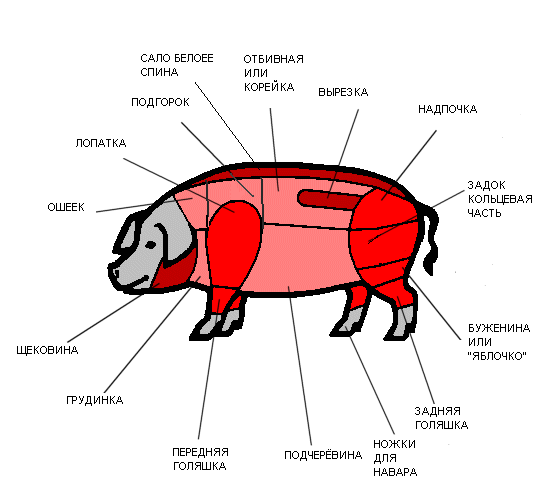 2. Дополните технологическую схему первичной обработки говяжьей туши замороженной. Перечислите показатели доброкачественности мяса говядины.Технологическая схема.3. Определить выход  полуфабрикатов в ассортименте заднетазовой части туши говядины весом   согласно НТД (сборник рецептур 2002 год)4. Ситуация.       Обеспечьте безопасность при охлаждении и хранении  сложных  полуфабрикатов  из рыбы (согласно СаН ПиН).ПРИМЕР № 2.3.2.2 Типовые задания для оценки освоения МДК 01.02 Теоретические и методические основы физического воспитания и развития детей раннего и дошкольного возрастаЗадание 1:Проверяемые результаты обучения: З 1 - теоретические основы и методику планирования мероприятий по физическому воспитанию и развитию детей раннего и дошкольного возраста;З 4 - особенности планирования мероприятий двигательного режима (утренней гимнастики, занятий, прогулок, закаливания, физкультурных досугов и праздников);З 5 - теоретические основы двигательной активности;З 6 - основы развития психофизических качеств и формирования двигательных действий;З 7 - методы, формы и средства физического воспитания и развития ребенка раннего и дошкольного возраста в процессе выполнения двигательного режима;З 15 - теоретические основы и методику работы воспитателя по физическому воспитанию;      З 16 - методику проведения диагностики физического развития детей.Текст задания:  Раскрыть теоретические основы и методику планирования мероприятий по физическому воспитанию и развитию детей раннего и дошкольного возраста;Раскрыть особенности планирования мероприятий двигательного режима (утренней гимнастики, занятий, прогулок, закаливания, физкультурных досугов и праздников) в группах детей раннего и дошкольного возраста.Изложить теоретические основы двигательной активности детей раннего и дошкольного возраста.Раскрыть основы развития психофизических качеств и формирования двигательных действий.Раскрыть методы, формы и средства физического воспитания и развития ребенка раннего и дошкольного возраста в процессе выполнения двигательного режима.Изложить теоретические основы и методику работы воспитателя по физическому воспитанию.7. Раскрыть методику проведения диагностики физического развития детей раннего и дошкольного возраста; подобрать диагностику на определение (физических качеств, двигательных умений, физического развития ребенка).Критерии оценки усвоения знаний и сформированности умений по МДК 01.01. и МДК 01.02. :Ответ оценивается «Отлично»:самостоятельно, полно раскрывает вопрос согласно билету;психологически и педагогически грамотно строит свои высказывания, используя специальную терминологию;ответ характеризуется логической последовательностью изложения материала с выводами и заключениями;теоретические положения подтверждаются практическими примерами;аргументировано,   научно   обоснованно   анализирует   психологическую   или педагогическую ситуацию, данные психодиагностических исследований;уверенно отвечает на дополнительные вопросы комиссии, свободно владея теоретическими знаниями;речь четкая, грамотная, выразительная.Ответ оценивается «Хорошо»:раскрывает вопросы билета достаточно уверенно, однако допускает единичные ошибки,    исправляя    их    самостоятельно    или    с    помощью    нескольких вспомогательных вопросов;допускает некоторые неточности в употреблении специальной терминологии;обоснованность суждений не всегда достаточно убедительна, выводы могут быть поверхностными;подтверждает теоретические положения практическими примерами;анализ психологической или педагогической ситуации, данных психодиагностики, грамотен, но краток;на   дополнительные   вопросы   комиссии   отвечает   грамотно,   но   процесс актуализации задерживается;речь четкая, грамотная, но не всегда уверенная.Ответ оценивается «Удовлетворительно»:обнаруживает знания основных теоретических    положений, ориентируется в психологической ситуации;материал излагает неполно, допускает неточности в использовании специальной психологической и педагогической терминологии и определении понятий;примера подтверждает лишь отдельные теоретические положения, затрудняется в аргументации своих суждений;нарушает логическую последовательность в изложении материала;неуверенно отвечает на дополнительные вопросы комиссии, процесс актуализации знаний и припоминания нерезультативный;в грамматическом и орфоэпическом оформлении ответа допускает ошибки.Ответ оценивается «Неудовлетворительно»:большую часть теоретических вопросов билета воспроизводит неграмотно, без научного обоснования, ответ неаргументированный, беспорядочный;теоретические положения не подтверждаются практическими примерами;не может проанализировать педагогическую или психологическую ситуацию;не отвечает на дополнительные вопросы комиссии;ведет себя неуверенно, речь нечеткая, сбивчивая, с ошибками.ПРИМЕР № 3.3. Оценка освоения теоретического курса профессионального модуля3. 1. Типовые задания для оценки освоения МДК 01. 01  Технология металлообработки на токарных станках:Вариантов 10, в зависимости от чертежей (смотри приложение)Экзамен проводится по подгруппам, путем выполнения заданий письменно. Количество вариантов задания для экзаменующегося – 10.Время выполнения задания – 2 час.Задание:  Составить технологический процесс токарной обработки детали (смотри чертёж).  Количество деталей в партии - 1 шт., материал детали -  (смотри чертёж).   Станок токарно-винторезный -  модели 16К20.Изучение чертежа и технических требований:1. Укажите тип детали, ее габаритные размеры, форму отдельных участков ее поверхностей и их размеры. 2. Укажите поверхности, которые должны быть получены не токарной обработкой. 3. Чему равняются наибольшие и наименьшие предельные размеры и допуск? 4.  Выбрать инструменты, приспособления и оборудование для изготовления детали.5. Какие требования предъявлены чертежом к шероховатости  поверхностей детали?6. Выполните эскиз детали, какой она должна быть после токарной обработки (в соответствии с правилами черчения, в масштабе)7. Какие дополнительные технические требования предъявлены чертежом к обработки  детали?Заготовка и ее соответствие детали.1. Назовите тип заготовки и рассчитайте припуск на обработку поверхности. 2. Укажите габаритные размеры заготовки.3. Выполните эскиз заготовки в соответствии с правилами черчения, в масштабе.Величина партии деталей и ее значение.По какому принципу следует построить технологический процесс изготовления указанной партии деталей?Технологические возможности станка.1. По справочнику определить характеристику станка, выполните в виде таблицы2. С помощью, каких устройств и приспособлений,  и каким образом предполагается обеспечить выдерживание у всех деталей партии диаметров и длин?Карта токарной обработки детали.1. Составить технологическую последовательность обработки детали.2. Сформулировать содержание операций, установов, переходов и занумеровать эти части технологического процесса.3. Выполнить эскиз любого резца или инструмента, необходимого для выполнения детали.3. Подготовить таблицы и вписать в них необходимые данные.Таблица 1Охарактеризовать деталь, заполнить таблицу:Таблица 2Охарактеризовать материал, заполнить таблицу:Таблица 3Составить технологический процесс, заполнить таблицу:3.2 Критерии оценки:Каждое задание контрольной работы в традиционной форме оценивается по 5-тибалльной шкале:«5» (отлично) – за глубокое и полное овладение содержанием учебного материала, в котором студент свободно и уверенно ориентируется; научно-понятийным аппаратом; за умение практически применять теоретические знания, качественно выполнять все виды лабораторных и практических работ, высказывать и обосновывать свои суждения. Оценка «5» (отлично) предполагает грамотное и логичное изложение ответа (в устной или письменной форме) на практико-ориентированные вопросы; обоснование собственного высказывания с точки зрения известных теоретических положений.«4» (хорошо) – если студент полно освоил учебный материал, владеет научно-понятийным аппаратом, ориентируется в изученном материале, осознанно применяет теоретические знания на практике, грамотно излагает ответ (в устной или письменной форме), но содержание и форма ответа имеют отдельные неточности.«3» (удовлетворительно) – если студент обнаруживает знание и понимание основных положений учебного материала, но излагает его неполно, непоследовательно, допускает неточности в определении понятий, в применении теоретических знаний при ответе на практико-ориентированные вопросы; не умеет доказательно обосновать собственные суждения.«2» (неудовлетворительно) – если студент имеет разрозненные, бессистемные знания по междисциплинарным курсам, допускает ошибки в определении базовых понятий, искажает их смысл; не может практически применять теоретические знания.Итоговая оценка за контрольную работу определяется как средний балл по всем заданиям (вопросам).4. Оценка по учебной и  (или) производственной практике4.1. Общие положения      Целью оценки по учебной и  производственной практике является оценка: 1)  практического опыта и умений; 2) профессиональных и общих компетенций.     Оценка по учебной и  производственной практике выставляется на основании данных аттестационного листа (характеристики учебной и профессиональной деятельности обучающегося/студента на практике) с указанием видов работ, выполненных обучающимся во время практики, их объема, качества выполнения в соответствии с технологией и  требованиями организации, в которой проходила практика, либо образовательного учреждения (для учебной практики). Требования к дифференцированному зачету по учебной и производственной практике     Дифференцированный зачет по учебной и производственной практике выставляется на основании дневника-отчета, характеристики личностных  качеств и профессиональной деятельности студента на практике с указанием видов работ, выполненных обучающимся во время практики, их объема, качества выполнения в соответствии с требованиями ФГОС и особенностями организации, в которой проходила практика. 4.2. Виды работ практики и проверяемые результаты обучения по профессиональному модулю    4.2.1. Учебная практика:4.2.2. Производственная  практика:                        4.3. Форма аттестационного листа      Оценка по учебной и (или) производственной практике выставляется на основании аттестационного листаХарактеристика учебной и профессиональной деятельности обучающегося во время учебной/ производственной   практикиФИО ______________________________________________,обучающийся(аяся) по специальности СПО  260807 Технология продукции общественного питания успешно прошел(ла) учебную практику по профессиональному модулю ПМ.01 Организация процесса приготовления и приготовление полуфабрикатов для сложной кулинарной продукциив объеме 108 час.            с «__»._____.20__ г. по «___»._______.20__ гВ организации____________________________________________наименование организации, юридический адресВиды и качество выполнения работДата «___».____.20___ 				 Подпись руководителя практики _________________________________Подпись ответственного лица организацииВАРИАНТ оформления  учебной и производственной практики4.2. Перечень видов работ для проверки результатов освоения программы профессионального модуля на практике4.2.1. Учебная практика (при наличии)Таблица . Перечень видов работ учебной практики4.2.2. Производственная практика (при наличии)Таблица . Перечень видов работ производственной практики4.3. Форма аттестационного листа по практике (заполняется на каждого обучающегося)Дифференцированный зачет по учебной и (или) производственной практике выставляется на основании данных аттестационного листа (характеристики профессиональной деятельности обучающегося на практике) с указанием видов работ, выполненных обучающимся во время практики, их объема, качества выполнения в соответствии с технологией и (или) требованиями организации, в которой проходила практика. ПРИМЕРЫ заполнения аттестационного листа.Аттестационный лист по учебной практике.1. Ф.И.О. обучающегося: на основе профессионального модуля  ПМ. 01  Токарная обработка заготовок, деталей, изделий и инструментов федерального государственного образовательного стандарта начального профессионального образования по профессии начального  профессионального образования 151902.04 Токарь-универсалВ объёме 468   часов.2. Место проведения практики: ОГБОУ СПО «Рязанский политехнический колледж»,    база НПО, пр. Шабулина 25, токарная мастерская.3. Время проведения практики:  с 01. 09.2011г по 30.06.2013г.4. Виды и объёмы работ, выполненные обучающимися во время практики по   профессиональному модулю ПМ. 01 «Токарная обработка заготовок, деталей, изделий и инструментов»Руководитель практики:                                                                   Иванов Н. В. Мастер производственного обучения:                                            Петров Р. М.28 июня . Аттестационный лист по производственной практике.1. Ф.И.О. обучающегося: на основе профессионального модуля  ПМ. 01  Токарная обработка заготовок, деталей, изделий и инструментов федерального государственного образовательного стандарта начального профессионального образования по профессии начального  профессионального образования151902.04 Токарь-универсалВ объёме 180   часов.2. Место проведения практики: ОАО завод «Красное знамя»3. Время проведения практики:  с 18. 11.2013г по 30. 12.2013г.4. Виды и объёмы работ, выполненные обучающимися во время практики по   профессиональному модулю ПМ. 01  Токарная обработка заготовок, деталей, изделий и инструментов.Руководитель практики:                                                                    Иванов Н. В. 30 декабря . V. Контрольно-оценочные материалы для экзамена (квалификационного)5.1. Общие положенияЭкзамен (квалификационный) предназначен для контроля и оценки результатов освоения профессионального модуля _______________________ (наименование)		по профессии НПО / специальности СПО: ________ ___________________ (код, наименование)			Экзамен включает: ___________________________________________	Итогом экзамена является однозначное решение: «вид профессиональной деятельности освоен / не освоен».	Для вынесения положительного заключения об освоении ВПД, необходимо подтверждение сформированности всех компетенций, перечисленных в программе ПМ. При отрицательном заключении хотя бы по одной из профессиональных компетенций принимается решение «вид профессиональной деятельности не освоен».ПРИМЕР заполнения       Экзамен (квалификационный) предназначен для контроля и оценки результатов освоения профессионального модуля ПМ.01 Организация процесса приготовления и приготовление полуфабрикатов для сложной кулинарной продукции по специальности  СПО  260807 Технология продукции общественного питания базовой подготовки.	Экзамен включает: практическое задание на изготовление продукции.Тип экзамена - публичный (комментируемая деятельность)Итогом экзамена является однозначное решение: «вид профессиональной деятельности освоен / не освоен».	Для вынесения положительного заключения об освоении ВПД, необходимо подтверждение сформированности всех компетенций, перечисленных в программе ПМ. При отрицательном заключении хотя бы по одной из профессиональных компетенций принимается решение «вид профессиональной деятельности не освоен».Типовые задания должны носить компетентностно-ориентированный, комплексный характер. Следует помнить, что компетенция проявляется в готовности применять знания, умения и навыки в ситуациях, нетождественных тем, в которых они формировались. Это означает направленность заданий на решение не учебных, а профессиональных задач. Содержание заданий должно быть максимально приближено к ситуациям профессиональной деятельности. Типы контрольно-оценочных заданий (практико-ориентированных, комплексных, контекстуальных) для оценки результатов освоения ПМВозможны комбинированные типы, например:«Роль» + «Ситуцация» (введение в имитационную игру различных, в т.ч. проблемных ситуаций, на которые должны реагировать участники);«Исследование» + «Проект» (исследование ситуации, выявление проблемы и разработка нестандартных рекомендаций по её решению) и т.д.Разработка типовых заданий должна сопровождаться установлением критериев для их оценивания. Совокупность оценочных критериев может быть оформлена как экспертный лист. 5.2. Выполнение заданий в ходе экзаменаЗадание № __5.2.1. Коды проверяемых профессиональных и общих компетенций: ПК 1 _______ ПК 2 _______ПК n _______ОК 1 _______ОК 2 _______ОК n _______5.2.2. Комплект экзаменационных материаловВ состав комплекта входит задание для экзаменующегося, пакет экзаменатора и оценочная ведомость.ЗАДАНИЕ ДЛЯ ЭКЗАМЕНУЮЩЕГОСЯВариант № _______Инструкция (можно расширить)1. Внимательно прочитайте задание (обязательный элемент).2.Последовательность и условия выполнения частей задания (при необходимости)Вы можете воспользоваться  (указать, чем) ____________Максимальное время выполнения задания –  ___________ мин./час.Текст заданияЧасть А.Часть Б.Раздаточные и дополнительные материалы ПАКЕТ ЭКЗАМЕНАТОРАИнструкция (можно расширить)1. Внимательно изучите информационный блок пакета экзаменатора (обязательный элемент).2. Ознакомьтесь с заданиями для экзаменующихся (обязательный элемент).Количество вариантов заданий (пакетов заданий) для экзаменующихся:   ___Время выполнения каждого задания и максимальное время на экзамен (квалификационный):Задание №  ______ мин./час.Задание №  ______ мин./час.…Всего на экзамен _______ мин./час.Условия выполнения заданий Задание №  _____________________________________________________Задание №  _____________________________________________________Оборудование: ____________________________________________________Литература для экзаменующихся (справочная, методическая и др.) Дополнительная литература для экзаменатора (учебная, технологическая)Критерии оценкиоценочная ведомость по профессиональному модулю_________________  _______________________________________________код и наименование профессионального модуляФИО ____________________________________________________________обучающийся на _______ курсе по профессии НПО / специальности СПО _________________________________________________________________код и наименованиеосвоил(а) программу профессионального модуля ________________________наименование профессионального модуляв объеме ______ час. с «__»._____.20__ г. по «___»._______.20__ г.Результаты промежуточной аттестации по элементам профессионального модуля (если предусмотрено учебным планом).Результаты выполнения и защиты курсового проекта (работы) (только для СПО, если предусмотрено учебным планом).Тема «________________________________________________________»Оценка _______________________.Итоги экзамена (квалификационного) по профессиональному модулюДата ___.___.20___ 		Подписи членов экзаменационной комиссии Общие и профессиональные компетенции, проверяемые дополнительноДополнительно проверяются профессиональные компетенции _________ и все общие компетенции.5.3. Защита курсового проекта (работы) (только для СПО)5.3.1 Коды проверяемых профессиональных и общих компетенций: ПК 1 _______ ПК 2 _______ПК n _______ОК 1 _______ОК 2 _______ОК n _______Сочетания проверяемых показателей ПК и ОКПРИМЕР Проверяемые результаты обучения: Перечислить коды и наименования ПК и ОКТаблица 5.3.1. Основные требования:- к структуре и оформлению проекта (работы): ____________________;- к защите работы проекта (работы): _____________________________. 5.3.2. Критерии оценкиОценка работы (проекта)Оценка защиты работы (проекта)5.4. Защита портфолио (если предусмотрено в составе экзамена (квалификационного)       5.4.1. Тип портфолио __________________________________________ (портфолио документов, портфолио работ, рефлексивный портфолио, смешанный тип портфолио)Типы портфолио:портфолио документов – комплект сертифицированных (документированных) индивидуальных образовательных достижений (сертификаты, грамоты, дипломы, официально признанные на международном, федеральном, региональном, муниципальном уровне конкурсов, соревнований, олимпиад и т.д., документы об участии в грантах, сертификаты о прохождении тестирования и т.д.)портфолио работ - комплект различных, исследовательских, проектных и других работ обучающегося (учебные проектные работы; исследовательские работы и рефераты;  модели, макеты, приборы или описание конкретной работы; отчеты по учебной и производственной практикам; участие в научных конференциях, учебных семинарах; другое)рефлексивный портфолио  (портфолио отзывов) - отзывы и характеристики на творческие работы, исследовательские и другие проекты, практики, участие в конференциях и в других мероприятиях;  резюме обучающегося, рефлексия собственной деятельности) портфолио смешанного типа. Примерное содержание портфолио:Аттестационный лист по учебной практике.Аттестационный лист по производственной  практике.Накопительная ведомость по МДК.Документы, подтверждающие участие обучающегося в конкурсах профессионального мастерства (грамоты, дипломы, благодарности и т.п.)Материалы, подготовленные в процессе учебной деятельности (аудиторной, внеаудиторной, в том числе с использованием ИКТ): творческие, отчеты по практическим и лабораторным работам, расчеты. Документы, подтверждающие участие обучающегося в семинарах, конференциях, мастер-классах на разных уровнях (грамоты, дипломы, благодарности и т.п.). Отчеты, фотоотчеты.Отзывы работодателей с места производственной практики.Копия приписного свидетельства (для юношей).Документы, подтверждающие участие обучающегося в спортивных мероприятиях, военно-патриотических сборах (грамоты, дипломы, благодарности и т.п.). Отчеты, фотоотчеты.Основные требования к портфолио:Требования к структуре и оформлению портфолио: _____________________Требования к презентации и защите портфолио: ________________________Возможно только составление портфолио без защиты, либо иные варианты5.4.2. Проверяемые результаты обучения: ПК 1 _______ ПК 2 _______ПК n _______ОК 1 _______ОК 2 _______ОК n _______5.4.3. Критерии оценкиОценка портфолиоПРИМЕР  оценки портфолиоОценка защиты портфолиоПРИМЕР портфолио2.3. Требования к портфолиоТип портфолио: портфолио смешанного типаПроверяемые результаты обучения: Основные требования к структуре и оформлению портфолио1 блок: индивидуальные показатели успеваемости (выписки из ведомостей по видам контроля и аттестаций), артефакты, подтверждающие участие в студенческих конференциях, профессиональных конкурсах, предметных олимпиадах (дипломы, грамоты, статьи);2 блок: результаты психологического тестирования с целью определения стрессоустойчивости и наличия лидерских качеств,  участие в коллективном проекте, отзывы  об участии в ролевых играх типа «Если я был руководителем» и др.;3 блок: индивидуальный план самообразования.Требования к презентации и защите портфолио: Оформление портфолио в соответствии с эталоном (титульный лист, паспорт портфолио);Защита портфолио в виде компьютерной презентации, выполненной в среде Power Point .Показатели оценки портфолиоПоказатели оценки презентации и защиты портфолиоПРИМЕРНЫЙ СПИСОК ПРИЛОЖЕНИЙ:Комплект тестовых заданий для текущего и рубежного контроля по МДК.Комплект заданий для МДК.Комплект заданий для практических занятий и лабораторных работ по МДК.Комплект заданий для самостоятельной работы по МДК.Комплект заданий для проверочных работ по учебной практике.Форма аттестационного листа –характеристики по учебной практике.Форма аттестационного листа –характеристики по производственной  практике.Накопительная (сводная) таблица по ПМ.Комплект заданий для итогового контроля по ПМ.Оценочный лист экзамена квалификационного.Другое.                                                                                                                         ПРИЛОЖЕНИЕ 1Сводная оценочная ведомость по профессиональному модулю  (код и наименование профессионального модуля)                                         (№ группы, по профессии НПО/специальности СПО) Вариант сводной таблицы                                                                                                                                                                   ПРИЛОЖЕНИЕ 2Результаты проверки освоения компетенцийСИСТЕМА ОЦЕНИВАНИЯ ПО ПРОФЕССИОНАЛЬНОМУ МОДУЛЮ.ПРИЛОЖЕНИЕ № 3ОБЛАСТНОЕ ГОСУДАРСТВЕННОЕ БЮДЖЕТНОЕ ОБРАЗОВАТЕЛЬНОЕ УЧРЕЖДЕНИЕ
СРЕДНЕГО ПРОФЕССИОНАЛЬНОГО ОБРАЗОВАНИЯ«РЯЗАНСКИЙ ТЕХНОЛОГИЧЕСКИЙ КОЛЛЕДЖ»ПРОТОКОЛ № _____заседания экзаменационной комиссии по приему итогового экзамена по профессиональному модулю___________________________________________________________________________(ФИО)обучающийся(аяся) на 3 курсе по специальности СПО100801 Товароведение и экспертиза качества потребительских товаров  освоил (а) программу профессионального модуля  ПМ.02 Организация и проведение экспертизы и оценки качества товаров в объеме 348 часов с «01» сентября 2012 г. по «25» марта 2013 г.Результаты промежуточной аттестации по элементам профессионального модуля Результаты выполнения и защиты курсового проекта (работы) Тема «_____________________________________________________________________________________________________________________________________________»Оценка _______________________.Итоги экзамена (квалификационного)Итоговая оценка по профессиональному модулю ______________________________Подписи членов экзаменационной комиссии   __________________     И.В. Лобова   __________________    Е.Е. Косоногова   __________________    Т.В. Ратникова«       » _______________ 20    г.                                                                                                ПРИЛОЖЕНИЕ  № 4                                            Наименование учредителяНаименование образовательного учрежденияКомплект контрольно-оценочных средств по профессиональному модулю__________________________________________________________код и наименованиеосновной профессиональной образовательной программы (ОПОП) по специальности СПО / профессии НПО ____________________  код и наименованиенаселенный пункт,  годРазработчики: 	___________________       __________________       _____________________   (место работы)                        (занимаемая должность)                (инициалы, фамилия)___________________        _________________         _____________________    (место работы)                        (занимаемая должность)                (инициалы, фамилия)Эксперты от работодателя: ____________________            ___________________          _________________________    (место работы)                         (занимаемая должность)              (инициалы, фамилия)____________________            ___________________          _________________________   (место работы)                           (занимаемая должность)             (инициалы, фамилия)Общие положенияРезультатом освоения профессионального модуля является готовность обучающегося к выполнению вида профессиональной деятельности _________________________________________________________________.Для подтверждения такой готовности обязательна констатация сформированности у обучающегося всех профессиональных компетенций, входящих в состав профессионального модуля. Общие компетенции формируются в процессе освоения ОПОП в целом, поэтому по результатам освоения профессионального модуля возможно оценивание положительной динамики их формирования.Формой аттестации по профессиональному модулю является экзамен (квалификационный).Итогом этого экзамена является однозначное решение: «вид профессиональной деятельности освоен / не освоен».1. Результаты освоения модуля, подлежащие проверке1.1. Профессиональные и общие компетенции (проверяются по итогам освоения программы профессионального модуля):ПК 1 _______ПК 2 _______ПК n _______ОК 1 _______ОК 2 _______ОК n _______Сформированность компетенций (в т. ч. частичная для общих) может быть подтверждена как изолированно, так и комплексно. В ходе экзамена (квалификационного) предпочтение следует отдавать комплексной оценке.Показатели сформированности следует указывать для каждой компетенции из перечня.Таблица 1Таблица 2Если в ходе экзамена (квалификационного) предполагается комплексное оценивание компетенций, можно указывать показатели для совокупности (группы) компетенций.Таблица 31.2. Иметь практический опыт – уметь – знать (проверяются в процессе освоения программы профессионального модуля)В результате изучения профессионального модуля обучающийся должен:иметь практический опыт:ПО 1 ___________ПО n ___________уметь:У 1 ___________ У n ___________знать:З 1 ___________З n ___________2.  Формы промежуточной аттестации по профессиональному модулюТаблица 43. Оценка освоения теоретического курса профессионального модуля3.1. Общие положенияОсновной целью оценки теоретического курса профессионального модуля является оценка умений и знаний.Оценка теоретического курса профессионального модуля осуществляется с использованием следующих форм и методов контроля: _________________________________________________________________.Оценка теоретического курса профессионального модуля предусматривает использование накопительной / рейтинговой системы оценивания:___________________________________________________________________________________________________________________________________________________________________________________________3.2. Типовые задания для оценки освоения МДК 3.2.1. Типовые задания для оценки освоения МДК 0n.01:Задание 1:Проверяемые результаты обучения: __________________________________________________________________Текст задания: __________________________________________________________________________________________________________________Критерии оценки усвоения знаний и сформированности умений:__________________________________________________________________Задание 2: (аналогично)3.2.n. Типовые задания для оценки освоения МДК 0n.0m: (аналогично)4. Оценка по учебной и (или) производственной практике4.1. Общие положенияЦелью оценки по учебной и (или) производственной практике является оценка: 1)  практического опыта и умений; 2) профессиональных и общих компетенций.Оценка по учебной и (или) производственной практике выставляется на основании данных аттестационного листа (характеристики учебной и профессиональной деятельности обучающегося/студента на практике) с указанием видов работ, выполненных обучающимся во время практики, их объема, качества выполнения в соответствии с технологией и (или) требованиями организации, в которой проходила практика, либо образовательного учреждения (для учебной практики). 4.2. Виды работ практики и проверяемые результаты обучения по профессиональному модулю4.2.1. Учебная практика (при наличии):Таблица 54.2.2. Производственная  практика (при наличии):Таблица 64.3. Форма аттестационного листа Характеристика учебной и профессиональной деятельности обучающегося во время учебной / производственной практикиФИО ______________________________________________,обучающийся(аяся) по профессии НПО / специальности СПО _________________________________________________________________код и наименованиеуспешно прошел(ла) учебную/производственную практику по профессиональному модулю _________________________________________наименование профессионального модуляв объеме ______ час. с «__»._____.20__ г. по «___»._______.20__ г.В организации ____________________________________________________наименование организации, юридический адресВиды и качество выполнения работДата «___».____.20___ 				 Подпись руководителя практики _________________________________Подпись ответственного лица организации________________________________5. Контрольно-оценочные материалы для экзамена (квалификационного)5.1. Общие положенияЭкзамен (квалификационный) предназначен для контроля и оценки результатов освоения профессионального модуля _______________________ (наименование)		по профессии НПО / специальности СПО: ________ ___________________ (код, наименование)			Экзамен включает: ___________________________________________	Итогом экзамена является однозначное решение: «вид профессиональной деятельности освоен / не освоен».	Для вынесения положительного заключения об освоении ВПД, необходимо подтверждение сформированности всех компетенций, перечисленных в программе ПМ. При отрицательном заключении хотя бы по одной из профессиональных компетенций принимается решение «вид профессиональной деятельности не освоен».5.2. Выполнение заданий в ходе экзаменаЗадание № __5.2.1. Коды проверяемых профессиональных и общих компетенций: ПК 1 _______ ПК 2 _______ПК n _______ОК 1 _______ОК 2 _______ОК n _______5.2.2. Комплект экзаменационных материаловВ состав комплекта входит задание для экзаменующегося, пакет экзаменатора и оценочная ведомость.ЗАДАНИЕ ДЛЯ ЭКЗАМЕНУЮЩЕГОСЯВариант № _______Инструкция (можно расширить)1. Внимательно прочитайте задание (обязательный элемент).2.Последовательность и условия выполнения частей задания (при необходимости)Вы можете воспользоваться  (указать, чем) ____________Максимальное время выполнения задания –  ___________ мин./час.Текст заданияЧасть А.Часть Б.Раздаточные и дополнительные материалы ПАКЕТ ЭКЗАМЕНАТОРАИнструкция (можно расширить)1. Внимательно изучите информационный блок пакета экзаменатора (обязательный элемент).2. Ознакомьтесь с заданиями для экзаменующихся (обязательный элемент).Количество вариантов заданий (пакетов заданий) для экзаменующихся:   ___Время выполнения каждого задания и максимальное время на экзамен (квалификационный):Задание №  ______ мин./час.Задание №  ______ мин./час.…Всего на экзамен _______ мин./час.Условия выполнения заданий Задание №  _____________________________________________________Задание №  _____________________________________________________Оборудование: ____________________________________________________Литература для экзаменующихся (справочная, методическая и др.) Дополнительная литература для экзаменатора (учебная, технологическая)Критерии оценкиоценочная ведомость по профессиональному модулю_________________  _______________________________________________код и наименование профессионального модуляФИО ____________________________________________________________обучающийся на _______ курсе по профессии НПО / специальности СПО _________________________________________________________________код и наименованиеосвоил(а) программу профессионального модуля ________________________наименование профессионального модуляв объеме ______ час. с «__»._____.20__ г. по «___»._______.20__ г.Результаты промежуточной аттестации по элементам профессионального модуля (если предусмотрено учебным планом).Результаты выполнения и защиты курсового проекта (работы) (только для СПО, если предусмотрено учебным планом).Тема «________________________________________________________»Оценка _______________________.Итоги экзамена (квалификационного) по профессиональному модулюДата ___.___.20___ 		Подписи членов экзаменационной комиссии5.3 Защита курсового проекта (работы) (только для СПО)5.3.1. Коды проверяемых профессиональных и общих компетенций: ПК 1 _______ ПК 2 _______ПК n _______ОК 1 _______ОК 2 _______ОК n _______Сочетания проверяемых показателей ПК и ОКТаблица 75.3.1. Основные требования:- к структуре и оформлению проекта (работы): ____________________;- к защите работы проекта (работы): _____________________________.5.3.3. Критерии оценкиОценка работы (проекта)Таблица 8Оценка защиты работы (проекта)Таблица 95.4. Защита портфолио (если предусмотрено в составе экзамена (квалификационного))5.4.1. Тип портфолио __________________________________________ (портфолио документов, портфолио работ, рефлексивный портфолио, смешанный тип портфолио)5.4.2. Проверяемые результаты обучения: ПК 1 _______ ПК 2 _______ПК n _______ОК 1 _______ОК 2 _______ОК n _______5.4.3. Критерии оценкиОценка портфолио                                                                                            Таблица 10Оценка защиты портфолиоТаблица 11                                                                                  ПРИЛОЖЕНИЕ  № 5ГОСУДАРСТВЕННОЕ БЮДЖЕТНОЕ ОБРАЗОВАТЕЛЬНОЕ УЧРЕЖДЕНИЕ СРЕДНЕГО ПРОФЕССИОНАЛЬНОГО ОБРАЗОВАНИЯ МОСКОВСКОЙ ОБЛАСТИ«РЕСПУБЛИКАНСКИЙ ПОЛИТЕХНИЧЕСКИЙ КОЛЛЕДЖ»Комплект контрольно-оценочных средств по учебной дисциплине (название дисциплины)основной профессиональной образовательной программы  по специальности СПО  (код и название  специальности)(Уровень подготовки )Щелково, 2013 Комплект контрольно-оценочных средств разработан на основе Федерального государственного образовательного стандарта среднего  профессионального образования по специальности СПО (код и название  специальности) (Уровень подготовки для специальности СПО) программы учебной дисциплины (название дисциплины)Разработчик(и):___________________        _________________         _____________________    (место работы)                        (занимаемая должность)                (инициалы, фамилия)___________________        _________________         _____________________    (место работы)                        (занимаемая должность)                (инициалы, фамилия)СОДЕРЖАНИЕПаспорт комплекта контрольно-оценочных средств	Результаты освоения учебной дисциплины, подлежащие проверке	3.  Оценка освоения учебной дисциплины	3.1. Формы и методы оценивания	3.2. Типовые задания для оценки освоения учебной дисциплины	4. Контрольно-оценочные материалы для итоговой аттестации по учебной дисциплине	5. Приложения. Задания для оценки освоения дисциплиныПаспорт комплекта контрольно-оценочных средств 		В результате освоения учебной дисциплины (название дисциплины) обучающийся должен обладать предусмотренными  ФГОС по специальности СПО (код и название  специальности) (Уровень подготовки)  следующими умениями, знаниями, которые формируют профессиональную компетенцию, и общими компетенциями:У 1………У n……… З 1…….... 3 n ………ОК 1…….. ОК n .……(Укажите из таблицы 2 ФГОС по специальности умения, знания,   общие компетенции для дисциплины) Формой аттестации по учебной дисциплине является _______________Указать форму аттестации, предусмотренную учебным планом специальности учебного заведения.2. Результаты освоения учебной дисциплины, подлежащие проверке 2.1. В результате аттестации по учебной дисциплине осуществляется комплексная проверка следующих умений и знаний, а также динамика формирования общих компетенций:Таблица 1.1Примечание. Выделенные красным фрагменты КОС оформляются в соответствии с таблицей 4 программы дисциплины 2.2. Требования к портфолио (раздел включается по усмотрению  преподавателя)3. Оценка освоения учебной дисциплины:3.1. Формы и методы оцениванияПредметом оценки служат умения и знания, предусмотренные ФГОС по дисциплине (название дисциплины), направленные на формирование общих и профессиональных компетенций.  ( технология оценки З и У по дисциплине прописывается в соответствии со спецификой дисциплины. Если экзамен проводится поэтапно или предусмотрена рейтинговая система оценки, то это подробно описывается) Контроль и оценка освоения учебной дисциплины по темам (разделам) Таблица 2.23.2. Типовые задания для оценки освоения учебной дисциплины3.2.1. Типовые задания для оценки знаний З1, З2, З3…, умений  У1, У2 …. (рубежный контроль)(прописать типовые задания в соответствии с табл. 1.1. , примеры)1) Задания в тестовой форме (пример)2) Анализ кейс-стади Задание.Внимательно прочитайте текст предложенного кейса и дайте ответы на следующие вопросы:1. 2.3.3) Практическая работа 1. Задание.4) Самостоятельная работа Задание.3.2.2. Типовые задания для оценки знаний З4, З5, З6 …..(рубежный контроль)1) Задания в тестовой форме (пример)2) Анализ кейс-стади Задание.Внимательно прочитайте предложенный кейс и дайте ответы на следующие вопросы:1. 2.3.3) Практическая работа 1. Задание.4) Самостоятельная работа Задание.           4. Контрольно-оценочные материалы для итоговой аттестации по учебной дисциплинеПредметом оценки являются умения и знания. Контроль и оценка осуществляются с использованием следующих форм и методов: _________________________________________________________________.Указываются рекомендуемые формы оценки и контроля для проведения текущего и рубежного контроля, промежуточной аттестации (если она предусмотрена).Оценка освоения дисциплины предусматривает использование _________________________________________________________________.Дается описание системы оценивания в соответствии с локальным актом ОУ, программой дисциплиныНапример:- накопительной / рейтинговой системы оценивания и проведение экзамена (дифференцированного зачета)- по выбору обучающегося накопительной / рейтинговой системы оценивания или сдачу экзамен; в зависимости от рейтингового балла студент может быть освобожден от проверки освоения на экзамене той или иной части дидактических единиц.-  др.           ПАСПОРТНазначение:КОМ предназначен для контроля и оценки результатов освоения учебной дисциплины названиепо специальности СПО   (код и название специальности)(Уровень подготовки)(У и З прописываются в соответствии с табл. 1.1. КОС и таблицей 2 ФГОС по дисциплине)УменияУ1 - У2- У3-     У4  _______________________________________________________ЗнанияЗ1-;З2- З3- З4- З5- _______________________________________________________II. ЗАДАНИЕ ДЛЯ ЭКЗАМЕНУЮЩЕГОСЯ. Вариант № 1(Выставляется на сайт для ознакомления обучающихся)Вариант 1Инструкция для обучающихсяВнимательно прочитайте задание.Время выполнения задания – _________часаЗаданиеПри составлении заданий необходимо иметь в виду, что оценивается овладение умениями и знаниями, общими компетенциями, указанными в разделе 1.1 настоящего макета. Задания должны носить практикоориентированный характер.Литература для обучающихся:Указывается, только в том случае, если ею разрешается пользоваться на экзаменеIII. ПАКЕТ ЭКЗАМЕНАТОРАIII а. УСЛОВИЯУказать деление на подгруппы, количество Количество вариантов задания для экзаменующегося – возможно по количеству экзаменующихся.Время выполнения задания – ….. час.   Оборудование: указать оборудование, инструментарий, натуральные образцы, макеты, бланки документов,  компьютерные программы, в том числе используемые для электронного тестирования,Эталоны ответов Экзаменационная ведомость (или оценочный лист).IIIб. КРИТЕРИИ ОЦЕНКИ5. Приложения. Задания для оценки освоения дисциплиныРаздел заполняется в логической последовательности, выстроенной в рабочей программе учебной дисциплины и календарно-тематическом плане. Можно опираться на таблицу 2 данного документаЛист согласованияДополнения и изменения к комплекту КОС на учебный годДополнения и изменения к комплекту КОС на __________ учебный год по дисциплине _________________________________________________________________ В комплект КОС внесены следующие изменения:____________________________________________________________________________________________________________________________________________________________________________________________________________________________________________________________________________________________________________________________________________________________________________________________Дополнения и изменения в комплекте КОС обсуждены на заседании ПЦК _______________________________________________________«_____» ____________ 20_____г. (протокол № _______ ). Председатель  ПЦК ________________ /___________________/Уважаемые коллеги!       В связи с тем, что после каждого вида оценочных работ необходимо представить критерии оценки, предлагаем в качестве примеров оценочные листы конспекта, доклада, реферата и эссе.                                                                                         ПРИЛОЖЕНИЕ № 6ОЦЕНОЧНЫЙ ЛИСТ ДОКЛАДАФИО ________________________________________________________________________________Группа_____________________ Преподаватель____________________________________________Учебная дисциплина, МДК, ПМ__________________________________________________________Тип исследования_____________________________________________________________________Тема исследования______________________________________________________________________________________________________________________________________________________________ДАТА ____________________Подпись преподавателя _______________________________ОЦЕНОЧНЫЙ ЛИСТ КОНСПЕКТАУчебная дисциплина ПМ, МДК__________________________________________________________Тема конспектирования___________________________________________________________________________________________________________________________________________________Группа___________ специальность_________________________________________________Преподаватель_________________________________________________________________Оценочный лист реферата ФИО ________________________________________________________________________Группа_____________________ Преподаватель___________________________________Тема реферата__________________________________________________________________________________________________________________________________________________Учебная дисциплина, МДК, ПМ_______________________________________________ДАТА ____________________Оценочный лист ЭССЕФИО ________________________________________________________Группа_____________________ Преподаватель_________________________ДАТА ____________________1 вариант2 вариант          В таблице указываются профессиональные и общие компетенции в соответствии с ФГОС по специальности / профессии, а также дополнительные компетенции, введенные при разработке ОПОП ОУПрофессиональные компетенции(должны быть сформированы в полном объеме)Показатели оценки результатаПК 1…От 3 до 5 показателей ПК n …Общие компетенции(возможна частичная сформированность)Показатели оценки результатаОК 1…От 3 до 5 показателейОК n…Оценка продукта деятельностиОценка процесса деятельностиСООТВЕТСТВИЕ…СООТВЕТСТВИЕ…-  соответствие (оформления  витрины, демонстрационных стендов, эстетической выкладки товара, цветового  решения) содержанию  и правилам (оформления торговых предложений);- соответствие  (простейших опросных анкет по сбору количественной и качественной информации) целям и задачам (опроса);- соблюдение требований к (структуре при составлении простейших объявлений);- достижение (поставленных целей и задач занятия);- соответствие … (технологическим требованиям, СНиП, СанПиН…);- соответствие этапов (определения неисправностей и объема работ автомобиля, его агрегатов и систем инструкционной карте);- осуществление всех форм банкетного обслуживания в соответствии с профессиональными стандартами обслуживания;- соблюдение технологической последовательности (маршрута, алгоритма)…;- выполнение требований (инструкций и правил техники безопасности в ходе разборки, сборки узлов, агрегатов автомобиля и устранения неисправности);- использование новых технологий (или их элементов) при…- выполнение … с применением новых (можно указать каких) технологий (или их элементов) КАЧЕСТВЕННЫЕ ХАРАКТЕРИСТИКИКАЧЕСТВЕННЫЕ ХАРАКТЕРИСТИКИОценка процесса и продукта деятельности при наблюдении (проверке):- точность (правильность) выбора (материалов для …, режима…);  точность (диагностики …, определения, расчетов) СЛОВО «ПРАВИЛЬНОСТЬ» МОЖНО ИСПОЛЬЗОВАТЬ, ЕСЛИ КРИТЕРИИ ПРАВИЛЬНОСТИ ОДНОЗНАЧНЫ;- точность и скорость чтения чертежей;- скорость и техничность выполнения всех видов работ по обслуживанию посетителей предприятий питания;- своевременность (оказания неотложной доврачебной помощи при терминальных состояниях);- результативность информационного поиска; - правильность (рациональность) распределения времени на выполнение задания;Оценка процесса и продукта деятельности при наблюдении (проверке):- точность (правильность) выбора (материалов для …, режима…);  точность (диагностики …, определения, расчетов) СЛОВО «ПРАВИЛЬНОСТЬ» МОЖНО ИСПОЛЬЗОВАТЬ, ЕСЛИ КРИТЕРИИ ПРАВИЛЬНОСТИ ОДНОЗНАЧНЫ;- точность и скорость чтения чертежей;- скорость и техничность выполнения всех видов работ по обслуживанию посетителей предприятий питания;- своевременность (оказания неотложной доврачебной помощи при терминальных состояниях);- результативность информационного поиска; - правильность (рациональность) распределения времени на выполнение задания;Оценка обоснования обучающимся выбора решения: - аргументированность преимуществ торгового предложения;- обоснованность отбора и оформления коммерческой рекламной информации для потребителей;- адекватность оценки методов…;- ясность и аргументированность (изложения собственного мнения);- полнота и доступность (рекомендаций потребителю в устной и письменной форме (на русском и иностранном языках));Оценка обоснования обучающимся выбора решения: - аргументированность преимуществ торгового предложения;- обоснованность отбора и оформления коммерческой рекламной информации для потребителей;- адекватность оценки методов…;- ясность и аргументированность (изложения собственного мнения);- полнота и доступность (рекомендаций потребителю в устной и письменной форме (на русском и иностранном языках));Уровни в таксономии Б. БлумаГлаголы для формулировки показателейЗнаниеСистематизировать, собирать, определить, описать, воспроизвести, перечислить, назвать, представить, сформулировать, сообщить, перечислить, изложитьПониманиеСопоставить, установить различия, объяснить, обобщить, переформулировать, сделать обзор, выбирать, перефразировать,переводить, дать примерыАнализАнализировать, дифференцировать, распознавать, разъединять, выявлять, иллюстрировать, намечать, указывать, устанавливать (связь), отобрать, отделять, подразделять, классифицировать, сравниватьСинтезКатегоризировать, соединять, составлять, собирать, создавать, разрабатывать, изобретать, переписывать, подытоживать, рассказывать, сочинять, систематизировать, изготавливать, управлять, формализовать, формулировать, находить решение, описывать, делать выводыОценкаОценить, сравнить, сделать вывод, противопоставить, критиковать, проводить, различать, объяснять, обосновывать, истолковывать, устанавливать связь, подытоживать, поддерживатьПрофессиональные компетенцииПоказатели оценки результата (не менее 3-5)ПК 1.1. Обрабатывать детали и инструменты на токарных станках.- обоснованность выбора приспособлений, режущего, мерительного и вспомогательного инструмента при настройке станка на обработку деталей;- точность чтения чертежей при подготовке к изготовлению детали;- владение технологией обработки изделий, различных  по сложности;- осуществление выверки деталей, не симметричных с осью шпинделя станка;- расчет режимов резания по нормативам;- правильность применения справочных материалов и ГОСТов;- точность и грамотность оформления технологической документации.- правильность  выполнения технологического процесса при работе на токарных станках.ПК 1.2. Проверять качество выполненных токарных работ.- демонстрация грамотного использования измерительных инструментов; - правильность чтения конструкторской документации;- соблюдение допусков и посадок, ГОСТов.- выполнение контроля параметров обработанных деталейПрофессиональные компетенцииПоказатели оценки результатаПК 1.1 Планировать мероприятия, направленные на укрепление здоровья ребенка и его физическое развитие.* цели, задачи и содержание работы, направленной на укрепление здоровье ребенка и его физическое развитие, определены в соответствии с программно-методическими документами;      *  при определении целей,  задач, форм, методов и средств планируемых мероприятий полностью учтены особенности состояния здоровья, физического развития,  уровни физической подготовленности детей дошкольного возраста. ПК 1.2 Проводить режимные моменты в соответствии с возрастом.*Осуществление режимных моментов  в соответствии требованиями:- учет возрастных и индивидуальных особенностей детей; - соблюдение санитарно-гигиенических, психолого-педагогических требований при проведении   режимных моментов с детьми дошкольного и раннего возраста;-  объективность оценки деятельности педагогов по проведению режимных моментов.Общие компетенции Показатели оценки результата ОК 1. Понимать сущность и социальную значимость своей будущей профессии, проявлять к ней устойчивый интерес -логичность и аргументированность собственного мнения о месте и роли лечебной физической культуры в системе реабилитационных мероприятий; -ясность и полнота раскрытия функций инструктора ЛФК; -наличие собственного фонда методических материалов. ОК 2. Организовывать собственную деятельность, определять методы решения профессиональных задач, оценивать их эффективность и качество. -выполнение индивидуальных заданий в полном объѐме и в установленные сроки; -адекватный анализ профессиональной ситуации; -соответствие поставленных задач заданным условиям; -соответствие выбранных способов решения поставленным задачам; -соблюдение правильной последовательности операций и рациональность распределения времени на все этапы решения задачи; -соответствие выполненных заданий поставленным задачам; адекватность оценки проделанной работы. ОК 3. Оценивать риски и принимать решения в нестандартных ситуациях -полнота анализа и адекватность прогнозирования ситуации, логичность, определѐнность и быстрота выбора решения; -оптимальность способа достижения результата. ОК 4. Осуществлять поиск, анализ и оценку информации, -полнота источников информации и разнообразность их видов; ОК 5. Использовать информационно-коммуникационные технологии для совершенствования профессиональной деятельности. -результативность информационного поиска; -эффективность применения навыков ПК при оформлении методических материалов; -качество презентации, разработанной в программе Microsoft Power Point. ОК 6. Работать в коллективе и команде, взаимодействовать с руководством, коллегами и социальными партнерами -адекватность реакции на замечания о недочѐтах в работе и поведении; -дисциплинированность и положительное эмоциональное отношение к общему результату работы; -доброжелательное и свободное общение с незнакомыми людьми; -рациональность выбора при наличии различных вариантов предложений. ОК 8. Самостоятельно определять задачи профессионального и личностного развития, заниматься самообразованием, осознанно планировать повышение квалификации. -адекватность и полнота анализа и оценки собственного уровня профессиональной подготовки и личностного развития; -аргументированность и оптимальность постановки задач самообразования; -актуальность и полнота специальной литературы, выбранной для повышения квалификации. ОК 9. Осуществлять профессиональную деятельность в условиях обновления ее целей, содержания, смены технологий. -результативность информационного поиска; -обоснованность предложений по использованию самостоятельно найденных средств и методов для совершенствования работы; -результативность самообразования. Общие компетенцииПоказатели оценки результатаОК 1. Понимать сущность и социальную значимость своей будущей профессии, проявлять к ней устойчивый интерес.- демонстрация интереса к будущей профессии;- активность, инициативность в процессе освоения профессиональной деятельности;- факт участия в конкурсах профессионального мастерства, олимпиадах, научно-исследовательских конференцияхОК 2. Организовывать собственную деятельность, определять методы решения профессиональных задач, оценивать их эффективность и качество.-  обоснованность постановки цели, выбора и применения методов и способов решения профессиональных задач направленных на …;- демонстрация эффективности и качества выполнения профессиональных задачОК 3. Оценивать риски и принимать решения в нестандартных ситуациях.- адекватность принятия решений в стандартных и нестандартных ситуациях возникших при проведении мероприятий,   направленных на …ОК 4. Осуществлять поиск, анализ и оценку информации, необходимой для постановки и решения профессиональных задач, профессионального и личностного развития.- нахождение, отбор и использование информации для эффективного выполнения профессиональных задач, профессионального и личностного развитияОК 7. Ставить цели, мотивировать деятельность воспитанников, организовывать и контролировать их работу с принятием на себя ответственности за качество образовательного процесса.- осуществление целеполагания, отбор способов мотивации, приемов организации и контроля деятельности воспитанников- демонстрация ответственности за качество мероприятий, направленных на…ОК 9. Осуществлять профессиональную деятельность в условиях обновления ее целей, содержания, смены технологий.- проявление профессионального интереса к инновациям в области …; - соответствие  ……документации изменяющимся условиям профессиональной деятельности;- проведение мероприятий, направленных на укрепление здоровья ребенка и его физического развития  с учетом обновления их целей, содержания, смены технологийОК 11.Строить профессиональную деятельность с соблюдением регулирующих  ее правовых норм.- соблюдение правовых норм профессиональной деятельности при разработке и осуществлении мероприятий, направленных на укрепление здоровья ребенка и его физического развитияПрофессиональные и общие компетенцииПоказатели оценки результатаПК n, ОК n, ОК m… Сгруппированы ПК и ОКПК m, ОК р…Профессиональные и общие компетенции, которые возможно сгруппировать для проверкиПоказатели оценки результатаПК 1.1. Организовывать и проводить работы по техническому обслуживанию и ремонту автотранспорта.ПК 1.2. Осуществлять технический контроль при хранении, эксплуатации, техническом обслуживании и ремонте автотранспортных средств. ПК 2.2. Контролировать и оценивать качество работы исполнителей работ.ОК 1. Понимать сущность и социальную значимость своей будущей профессии, проявлять к ней устойчивый интерес.ОК 2. Организовывать собственную деятельность, выбирать типовые методы и способы выполнения профессиональных задач, оценивать их эффективность и качество.ОК 3. Решать проблемы, оценивать риски и принимать решения в нестандартных ситуациях.ОК 6. Работать в коллективе и команде, эффективно общаться с коллегами, руководством, потребителями.ОК 7. Ставить цели, мотивировать деятельность подчиненных, организовывать и контролировать их работу с принятием на себя ответственности за результат выполнения заданий.ОК 10. Исполнять воинскую обязанность, в том числе с применением полученных профессиональных знаний (для юношей).- осуществление применения систем обеспечения качества работ при техническом обслуживании и ремонте автомобильного транспорта в соответствии со стандартами;- осуществление испытания и контроля выполнения работ по ремонту автотранспорта и техническому обслуживанию в соответствии требованиям технической документации;верность и точность проведения операции технического контроля в соответствии с техническим процессом;- результативность защиты рефератов, ЛПЗ, самостоятельных работ, связанных с мотивированным выбором своей профессии;- соответствие  выбора методов и способов решения профессиональных задач в области ТО и ремонта автомобиля требованиям технической документации;- рациональность принятия  решений в стандартных и нестандартных ситуациях при техническом обслуживании и ремонте транспортных средств;- рациональная организация, оценка и коррекция собственной деятельности по техническому обслуживанию и ремонту транспортных средств;- результативность работы в команде с целью эффективного взаимодействия с обучающимися и преподавателем;- правильность использования мотивации при работе в команде;- верность организации и контроля работ по заданию преподавателя.Профессиональные и общие компетенции, которые возможно сгруппировать для проверкиПоказатели оценки результатаПК 3.1. Контролировать соблюдение требований к сырью при производстве кондитерских изделийОК 2. Организовывать собственную деятельность, выбирать типовые методы и способы выполнения профессиональных задач, оценивать их эффективность и качествоОК. 4. Осуществлять поиск, анализ и оценку информации, необходимой для постановки и решения профессиональных задач, профессионального и личностного развития.ОК 6. Работать в коллективе и команде, эффективно общаться с коллегами, руководством, потребителямиОК 7. Брать на себя ответственность за работу членов команды (подчиненных), за результат выполнения заданийобоснованность выбора методов оценки показателей  качества сырья- внесение рекомендаций по оптимизации технологического процесса в соответствии с результатами контроля качества сырья- рациональное распределение времени на все этапы решения задачи- самоанализ и коррекция результатов собственной деятельности и деятельности коллег (членов команды) при выполнении коллективных заданий, - ответственность за результат выполнения заданийПК 3.2. Организовывать и осуществлять технологический процесс производства сахаристых кондитерских изделийОК 2. Организовывать собственную деятельность, выбирать типовые методы и способы выполнения профессиональных задач, оценивать их эффективность и качествоОК 3. Принимать решения в стандартных и нестандартных ситуациях и нести за них ответственностьОК. 4. Осуществлять поиск, анализ и оценку информации, необходимой для постановки и решения профессиональных задач, профессионального и личностного развития.ОК 5. Использовать информационно- коммуникационные технологии в профессиональной деятельностиОК 6. Работать в коллективе и команде, эффективно общаться с коллегами, руководством, потребителямиОК 7. Брать на себя ответственность за работу членов команды (подчиненных), за результат выполнения заданийрасчет производственных рецептур в соответствии с правилами расчета рецептур с применением информационно-коммуникационных технологийопределение расхода сырья, выхода полуфабрикатов  и готовых изделий в соответствии с рекомендациями;соблюдение технологических параметров при производстве сахаристых кондитерских изделий;обоснованность выбора способов формования конфетных масс в зависимости от их вида;оформление производственной и технологической документации в соответствии с установленными правилами;- самоанализ и коррекция результатов собственной деятельности и деятельности коллег (членов команды) при осуществлении технологического процесса;способность принятия обоснованных решений в сложившихся ситуациях; проявление ответственность за результат выполнения заданийПК 3.4. Обеспечивать эксплуатацию технологического оборудования при производстве кондитерских изделийОК 3. Принимать решения в стандартных и нестандартных ситуациях и нести за них ответственностьОК. 4. Осуществлять поиск, анализ и оценку информации, необходимой для постановки и решения профессиональных задач, профессионального и личностного развития.ОК 6. Работать в коллективе и команде, эффективно общаться с коллегами, руководством, потребителямиОК 7. Брать на себя ответственность за работу членов команды (подчиненных), за результат выполнения заданий- расчет производительности печей в соответствии с технической документацией с применением информационно-коммуникационных технологий;- соблюдение правил эксплуатации оборудования при производстве кондитерских изделий;- обоснованноть выбора оборудования для автоматизированных и комплексно-механизированных линий при производстве кондитерских изделий;- способность принятия обоснованных решений в сложившихся ситуациях;- ответственность за результат выполнения заданийПрофессиональные и общие компетенции, которые возможно сгруппировать для проверкиОсновные показатели оценки результата(ОПОР)ПК 3.1 Выбирать виды термической обработки для улучшения свойств и качества выпускаемой продукцииОК 1 Понимать сущность и социальную значимость своей будущей профессии, проявлять к ней устойчивый интересОК 2 Организовывать собственную деятельность, выбирать типовые методы и способы выполнения профессиональных задач, оценивать их эффективность и качествоОК 3 Принимать решения в стандартных и нестандартных ситуациях и нести за них ответственностьОК 4 Осуществлять поиск и использование информации, необходимой для эффективного выполнения профессиональных задач, профессионального и личностного развитияАнализ влияния различных видов термообработки на структуру и свойства стали в соответствии с известными теоретическими положениямиВыбор необходимого вида и режима термической обработки, исходя из требований к структуре и свойствам готовой сталиВыбор агрегата для термической обработки в соответствии с ее назначением, а также формой и размерами обрабатываемого металлаГрамотное использование справочных данных и научно-технической документации при назначении режима термообработкиПредложение мер по предотвращению и исправлению брака при термической обработке Рациональная организация собственной деятельности во время выполнения заданийСамоанализ результатов выполнения задания, эффективности и качества предложенного решенияОбоснование и защита предложенного варианта решения профессиональных задачЭффективный поиск необходимой информацииИспользование различных источников для поиска информации Активность, инициативность в процессе выполнения задания и представления результатовКодыНаименованияПоказатели оценки результатаПО 1…ПО n…У 1…У n…З 1…З n…Элемент модуляФорма контроля и оцениванияФорма контроля и оцениванияЭлемент модуляПромежуточная аттестацияТекущий контрольМДК. 03.01.Экзамен-защита лабораторных и практических работ;-оценка выполнения ситуационных заданий;-выполнение самостоятельной работы.-защита курсового проекта (работы);- тестирование;- контрольные работы;- эссе.МДК. 03.02.Экзамен-защита лабораторных и практических работ;-оценка выполнения ситуационных заданий;-выполнение самостоятельной работы.УП. 03Дифференцированныйзачет- наблюдение и оценка выполнения отдельных видов производственных работ и задач;- заполнение дневника – отчета. ПП. 03Дифференцированныйзачет- наблюдение и оценка выполнения отдельных видов производственных работ и задач;- заполнение дневника – отчета. Оценка Критерии оценки5 баллов4 баллов3балла«5» (отлично) – за глубокое и полное овладение содержанием учебного материала, в котором студент легко ориентируется; научно-понятийным аппаратом; за умение практически применять теоретические знания, качественно выполнять все виды лабораторных и практических работ, высказывать и обосновывать свои суждения. Отличная отметка предполагает грамотное и логичное изложение ответа (в устной или письменной форме) на практико-ориентированные вопросы, обоснование своего высказывания с точки зрения известных теоретических положений.«4» (хорошо) – если студент полно освоил учебный материал, владеет научно-понятийным аппаратом, ориентируется в изученном материале, осознанно применяет знания на практике, грамотно излагает ответ (в устной или письменной форме), но содержание и форма ответа имеют отдельные неточности.«3» (удовлетворительно) – если студент обнаруживает знание и понимание основных положений учебного материала, но излагает его неполно, непоследовательно, допускает неточности в определении понятий, в применении теоретических знаний при ответе на практикоориентированные вопросы; не умеет доказательно обосновать свои суждения.«2» (неудовлетворительно) – если студент имеет разрозненные, бессистемные знания по дисциплине, допускает ошибки в определении базовых понятий, искажает их смысл; не может практически применять теоретические знания.Наименование деталиГабаритные размеры деталиРод и размер заготовкиКоличество штук в партииНаименование и тип станкаШероховатости  поверхностей деталиМатериал детали Приспособления, применяемые при обработке.Номинальные и предельные размеры, допуски на размеры.МатериалДеталиПо химиче-скому составуПо качествуПо назначениюСодержание основных компонентов в %Примеры примененияОперацияУстанов№ переходаСодержание установов и переходовРежущий инструментИзмерительныйИнструментОсвоенные ПКПоказатель оценки результатаОценкаПК1.1Обрабатывать детали и инструменты на токарных станках.- обоснованный выбор приспособлений, режущего, мерительного и вспомогательного инструмента при настройке станка на обработку деталей;ПК1.1Обрабатывать детали и инструменты на токарных станках.- заточка режущих инструментов;ПК1.1Обрабатывать детали и инструменты на токарных станках.- точность чтения чертежей при подготовке к изготовлению детали;ПК1.1Обрабатывать детали и инструменты на токарных станках.- владение технологией обработки изделий, различных  по сложности;ПК1.1Обрабатывать детали и инструменты на токарных станках.- осуществление выверки деталей, не симметричных с осью шпинделя станка;ПК1.1Обрабатывать детали и инструменты на токарных станках.- расчет режимов резания по нормативам;ПК1.1Обрабатывать детали и инструменты на токарных станках.- правильность применения справочных материалов и ГОСТов;ПК1.1Обрабатывать детали и инструменты на токарных станках.- точность и грамотность оформления технологической документации.ПК1.1Обрабатывать детали и инструменты на токарных станках.- правильное выполнения технологического процесса при работе на токарных станкахПК1.2 Проверять качество выполненных работ- демонстрация грамотного использования измерительных инструментов;ПК1.2 Проверять качество выполненных работ- правильность чтения конструкторской документации;- соблюдение допусков и посадок, ГОСТов.- выполнение контроля параметров обработанных деталейВиды работКоды проверяемых результатов (ПК, ОК, ПО, У)Организация рабочего места, подбор производственного инвентаря, посуды;ПК 1-3, ОК 1-9, ПО-3, У-2, У- 4, У- 5,  З – 9, З-10, З-15Органолептическая оценка качества продуктов и готовых полуфабрикатовПК 1-3, ОК 1-9, ПО-5, У-1, У-5, У-6, З-1,  З-2, З-3, 3-4, 3-5, З-6, З-8, 3-11, 3-13, З-16Механическая кулинарная обработка мяса;Приготовление полуфабрикатов из мясаПК 1, ОК 1-9, ПО1-4, У-3, У-5,У-6,  З-1, З-7, З-9, З-11, З-12, З-13, З-14, З-15, З-16Механическая кулинарная обработка рыбы;Приготовление полуфабрикатов из рыбыПК 2, ОК 1-9,  ПО-1, ПО-2,   ПО-4, У-3, У-5,  З-1, З-3, З-7, 3-9, З-8, З-11, З-12,  З-13Механическая кулинарная обработка домашней птицы Приготовление полуфабрикатов из домашней птицы.ПК 3, ОК 1-9, ПО-1, ПО-2,   ПО-4, У-3, У-5, З-1, З-4, З-7, З-8, З-9, З-11, З-12, З-13Обработка   и приготовление полуфабрикатов из субпродуктов ПК-3, ПО-4, У-6Эксплуатация технологического оборудования; пользование производственным инвентаремПК1-3, ПО-3, ПО-5, У-2, У-4, З-9,З-10,                                                                                           Виды работКоды проверяемых результатов (ПК, ОК, ПО, У)Разработки ассортимента полуфабрикатов из мяса, рыбы и птицы для сложных блюд на предприятиях общественного питанияПК.1- 3,  ОК 1-9, ПО-1, У- 5, З-1, З-12, З-13, З-14, Расчет массы мяса, рыбы и птицы для полуфабрикатовПК 1-3, ПО-2, У-3, З-7Организации технологического процесса подготовки мяса, рыбы и птицы для сложных блюд;ПК 1-3, ОК1-9, ПО-3, ПО-4, У-5 У-6, З-9, З-10Подготовки мяса, тушек ягнят и молочных поросят, рыбы, птицы, утиной и гусиной печени для сложных блюд, используя различные методы, оборудование и инвентарьПК 1-3, ОК1-9, ПО-4, У-5, З-10, Приготовление полуфабрикатов из мяса, рыбы, домашней птицыПК 1-3, ОК1-9, ПО-1, У-2, У-4, З-1, З-11. З-12, З-14, Контроля качества и безопасности подготовленного мяса, рыбы и домашней птицыПК 1-3, ОК1-9, ПО-5, У-1, У-5,У-6, З-2, З-3, 3-4, З-5, З-6. З-15, З-16Виды и объем работ, выполненные обучающимся во время практики.Кол-вочас.Качество выполнения работ в соответствии с технологией и  требованиями организации, вкоторой проходила практикаОрганизация рабочего места, подбор производственного инвентаря, посуды;ВыполненоОрганолептическая оценка качества продуктов и готовых полуфабрикатов;ВыполненоМеханическая кулинарная обработка мяса;Изготовление полуфабрикатов из мяса;ВыполненоМеханическая кулинарная обработка рыбы;Приготовление полуфабрикатов из рыбы;ВыполненоМеханическая кулинарная обработка домашней птицы;Приготовление полуфабрикатов из домашней птицы.ВыполненоОбработка  и приготовление полуфабрикатов из субпродуктов;ВыполненоЭксплуатация технологического оборудования; пользование производственным инвентаремВыполненоВиды работУказываются в соответствии с разделом 3 рабочей программы профессионального модуляКоды проверяемых результатовКоды проверяемых результатовКоды проверяемых результатовВиды работУказываются в соответствии с разделом 3 рабочей программы профессионального модуляПКОКПО, У(практич опыт, уметь)Виды работ Указываются в соответствии с разделом 3 рабочей программы профессионального модуляКоды проверяемых результатовКоды проверяемых результатовКоды проверяемых результатовВиды работ Указываются в соответствии с разделом 3 рабочей программы профессионального модуляПКОКПО, УАТТЕСТАЦИОННЫЙ ЛИСТ ПО ИТОГАМ прохождения учебной/Производственной ПРАКТИКиАТТЕСТАЦИОННЫЙ ЛИСТ ПО ИТОГАМ прохождения учебной/Производственной ПРАКТИКиАТТЕСТАЦИОННЫЙ ЛИСТ ПО ИТОГАМ прохождения учебной/Производственной ПРАКТИКиАТТЕСТАЦИОННЫЙ ЛИСТ ПО ИТОГАМ прохождения учебной/Производственной ПРАКТИКиАТТЕСТАЦИОННЫЙ ЛИСТ ПО ИТОГАМ прохождения учебной/Производственной ПРАКТИКиАТТЕСТАЦИОННЫЙ ЛИСТ ПО ИТОГАМ прохождения учебной/Производственной ПРАКТИКиАТТЕСТАЦИОННЫЙ ЛИСТ ПО ИТОГАМ прохождения учебной/Производственной ПРАКТИКиАТТЕСТАЦИОННЫЙ ЛИСТ ПО ИТОГАМ прохождения учебной/Производственной ПРАКТИКиАТТЕСТАЦИОННЫЙ ЛИСТ ПО ИТОГАМ прохождения учебной/Производственной ПРАКТИКиАТТЕСТАЦИОННЫЙ ЛИСТ ПО ИТОГАМ прохождения учебной/Производственной ПРАКТИКиАТТЕСТАЦИОННЫЙ ЛИСТ ПО ИТОГАМ прохождения учебной/Производственной ПРАКТИКиАТТЕСТАЦИОННЫЙ ЛИСТ ПО ИТОГАМ прохождения учебной/Производственной ПРАКТИКиАТТЕСТАЦИОННЫЙ ЛИСТ ПО ИТОГАМ прохождения учебной/Производственной ПРАКТИКиАТТЕСТАЦИОННЫЙ ЛИСТ ПО ИТОГАМ прохождения учебной/Производственной ПРАКТИКиАТТЕСТАЦИОННЫЙ ЛИСТ ПО ИТОГАМ прохождения учебной/Производственной ПРАКТИКиАТТЕСТАЦИОННЫЙ ЛИСТ ПО ИТОГАМ прохождения учебной/Производственной ПРАКТИКиАТТЕСТАЦИОННЫЙ ЛИСТ ПО ИТОГАМ прохождения учебной/Производственной ПРАКТИКиАТТЕСТАЦИОННЫЙ ЛИСТ ПО ИТОГАМ прохождения учебной/Производственной ПРАКТИКиАТТЕСТАЦИОННЫЙ ЛИСТ ПО ИТОГАМ прохождения учебной/Производственной ПРАКТИКиАТТЕСТАЦИОННЫЙ ЛИСТ ПО ИТОГАМ прохождения учебной/Производственной ПРАКТИКиАТТЕСТАЦИОННЫЙ ЛИСТ ПО ИТОГАМ прохождения учебной/Производственной ПРАКТИКиАТТЕСТАЦИОННЫЙ ЛИСТ ПО ИТОГАМ прохождения учебной/Производственной ПРАКТИКиАТТЕСТАЦИОННЫЙ ЛИСТ ПО ИТОГАМ прохождения учебной/Производственной ПРАКТИКистудентстуденткурса     специальности СПО/НПОкурса     специальности СПО/НПОкурса     специальности СПО/НПОкурса     специальности СПО/НПОкурса     специальности СПО/НПОкурса     специальности СПО/НПОкурса     специальности СПО/НПОкурса     специальности СПО/НПОкурса     специальности СПО/НПОкурса     специальности СПО/НПОкурса     специальности СПО/НПОкурса     специальности СПО/НПОкурса     специальности СПО/НПОкурса     специальности СПО/НПОкурса     специальности СПО/НПОкурса     специальности СПО/НПОуспешно прошел учебную/производственную практику по профессиональному модулю успешно прошел учебную/производственную практику по профессиональному модулю успешно прошел учебную/производственную практику по профессиональному модулю успешно прошел учебную/производственную практику по профессиональному модулю успешно прошел учебную/производственную практику по профессиональному модулю успешно прошел учебную/производственную практику по профессиональному модулю успешно прошел учебную/производственную практику по профессиональному модулю успешно прошел учебную/производственную практику по профессиональному модулю успешно прошел учебную/производственную практику по профессиональному модулю успешно прошел учебную/производственную практику по профессиональному модулю успешно прошел учебную/производственную практику по профессиональному модулю успешно прошел учебную/производственную практику по профессиональному модулю успешно прошел учебную/производственную практику по профессиональному модулю успешно прошел учебную/производственную практику по профессиональному модулю успешно прошел учебную/производственную практику по профессиональному модулю успешно прошел учебную/производственную практику по профессиональному модулю успешно прошел учебную/производственную практику по профессиональному модулю успешно прошел учебную/производственную практику по профессиональному модулю успешно прошел учебную/производственную практику по профессиональному модулю успешно прошел учебную/производственную практику по профессиональному модулю успешно прошел учебную/производственную практику по профессиональному модулю успешно прошел учебную/производственную практику по профессиональному модулю успешно прошел учебную/производственную практику по профессиональному модулю в объемев объемев объемеЧасовЧасовЧасовЧасовЧасовЧасовЧасовЧасовЧасовЧасовЧасовЧасовЧасовв период св период св период св период с«»»20 г.по«»2020г.в в в в в в в в в в в в в в в в в в в в в в в Виды и качество выполнения работ в период прохождения учебной/производственной практики обучающимся:Виды и качество выполнения работ в период прохождения учебной/производственной практики обучающимся:Виды и качество выполнения работ в период прохождения учебной/производственной практики обучающимся:Виды и качество выполнения работ в период прохождения учебной/производственной практики обучающимся:Виды и качество выполнения работ в период прохождения учебной/производственной практики обучающимся:Виды и качество выполнения работ в период прохождения учебной/производственной практики обучающимся:Виды и качество выполнения работ в период прохождения учебной/производственной практики обучающимся:Виды и качество выполнения работ в период прохождения учебной/производственной практики обучающимся:Виды и качество выполнения работ в период прохождения учебной/производственной практики обучающимся:Виды и качество выполнения работ в период прохождения учебной/производственной практики обучающимся:Виды и качество выполнения работ в период прохождения учебной/производственной практики обучающимся:Виды и качество выполнения работ в период прохождения учебной/производственной практики обучающимся:Виды и качество выполнения работ в период прохождения учебной/производственной практики обучающимся:Виды и качество выполнения работ в период прохождения учебной/производственной практики обучающимся:Виды и качество выполнения работ в период прохождения учебной/производственной практики обучающимся:Виды и качество выполнения работ в период прохождения учебной/производственной практики обучающимся:Виды и качество выполнения работ в период прохождения учебной/производственной практики обучающимся:Виды и качество выполнения работ в период прохождения учебной/производственной практики обучающимся:Виды и качество выполнения работ в период прохождения учебной/производственной практики обучающимся:Виды и качество выполнения работ в период прохождения учебной/производственной практики обучающимся:Виды и качество выполнения работ в период прохождения учебной/производственной практики обучающимся:Виды и качество выполнения работ в период прохождения учебной/производственной практики обучающимся:Виды и качество выполнения работ в период прохождения учебной/производственной практики обучающимся:№Наименования ПК и ОКНаименования ПК и ОКНаименования ПК и ОКНаименования ПК и ОКНаименования ПК и ОКВид работыВид работыВид работыВид работыВид работыВид работыВид работыВид работыВид работыВид работыОценка Выполнен (удовл., хор., отл.)/не выполнен (неудовл.)Оценка Выполнен (удовл., хор., отл.)/не выполнен (неудовл.)Оценка Выполнен (удовл., хор., отл.)/не выполнен (неудовл.)Оценка Выполнен (удовл., хор., отл.)/не выполнен (неудовл.)Подпись руководите-ля практикиПодпись руководите-ля практикиПодпись руководите-ля практикиОК 1, ОК 2ОК 1, ОК 2ОК 1, ОК 2ОК 1, ОК 2ОК 1, ОК 2Прохождение инструктажа по технике безопасности, оформление на предприятие (в цех)Прохождение инструктажа по технике безопасности, оформление на предприятие (в цех)Прохождение инструктажа по технике безопасности, оформление на предприятие (в цех)Прохождение инструктажа по технике безопасности, оформление на предприятие (в цех)Прохождение инструктажа по технике безопасности, оформление на предприятие (в цех)Прохождение инструктажа по технике безопасности, оформление на предприятие (в цех)Прохождение инструктажа по технике безопасности, оформление на предприятие (в цех)Прохождение инструктажа по технике безопасности, оформление на предприятие (в цех)Прохождение инструктажа по технике безопасности, оформление на предприятие (в цех)Прохождение инструктажа по технике безопасности, оформление на предприятие (в цех)ОК 1, ОК 4, ОК 6, ОК 8, ОК 9ОК 1, ОК 4, ОК 6, ОК 8, ОК 9ОК 1, ОК 4, ОК 6, ОК 8, ОК 9ОК 1, ОК 4, ОК 6, ОК 8, ОК 9ОК 1, ОК 4, ОК 6, ОК 8, ОК 9Ознакомление со структурой предприятия (цеха) и особенностями производства готовой продукцииОзнакомление со структурой предприятия (цеха) и особенностями производства готовой продукцииОзнакомление со структурой предприятия (цеха) и особенностями производства готовой продукцииОзнакомление со структурой предприятия (цеха) и особенностями производства готовой продукцииОзнакомление со структурой предприятия (цеха) и особенностями производства готовой продукцииОзнакомление со структурой предприятия (цеха) и особенностями производства готовой продукцииОзнакомление со структурой предприятия (цеха) и особенностями производства готовой продукцииОзнакомление со структурой предприятия (цеха) и особенностями производства готовой продукцииОзнакомление со структурой предприятия (цеха) и особенностями производства готовой продукцииОзнакомление со структурой предприятия (цеха) и особенностями производства готовой продукцииПК 3.1, ОК 2, ОК4, ОК 5, ОК9ПК 3.1, ОК 2, ОК4, ОК 5, ОК9ПК 3.1, ОК 2, ОК4, ОК 5, ОК9ПК 3.1, ОК 2, ОК4, ОК 5, ОК9ПК 3.1, ОК 2, ОК4, ОК 5, ОК9Анализ режимов обработки металлов давлением при производстве различного сортамента на разных прокатных станахИзучение технологических инструкций применяемых в цехах ОМД, по  контролю качества, охране труда и промышленной безопасности.Анализ режимов обработки металлов давлением при производстве различного сортамента на разных прокатных станахИзучение технологических инструкций применяемых в цехах ОМД, по  контролю качества, охране труда и промышленной безопасности.Анализ режимов обработки металлов давлением при производстве различного сортамента на разных прокатных станахИзучение технологических инструкций применяемых в цехах ОМД, по  контролю качества, охране труда и промышленной безопасности.Анализ режимов обработки металлов давлением при производстве различного сортамента на разных прокатных станахИзучение технологических инструкций применяемых в цехах ОМД, по  контролю качества, охране труда и промышленной безопасности.Анализ режимов обработки металлов давлением при производстве различного сортамента на разных прокатных станахИзучение технологических инструкций применяемых в цехах ОМД, по  контролю качества, охране труда и промышленной безопасности.Анализ режимов обработки металлов давлением при производстве различного сортамента на разных прокатных станахИзучение технологических инструкций применяемых в цехах ОМД, по  контролю качества, охране труда и промышленной безопасности.Анализ режимов обработки металлов давлением при производстве различного сортамента на разных прокатных станахИзучение технологических инструкций применяемых в цехах ОМД, по  контролю качества, охране труда и промышленной безопасности.Анализ режимов обработки металлов давлением при производстве различного сортамента на разных прокатных станахИзучение технологических инструкций применяемых в цехах ОМД, по  контролю качества, охране труда и промышленной безопасности.Анализ режимов обработки металлов давлением при производстве различного сортамента на разных прокатных станахИзучение технологических инструкций применяемых в цехах ОМД, по  контролю качества, охране труда и промышленной безопасности.Анализ режимов обработки металлов давлением при производстве различного сортамента на разных прокатных станахИзучение технологических инструкций применяемых в цехах ОМД, по  контролю качества, охране труда и промышленной безопасности.ПК 3.2, 
ПК 3.6, 
ПК 3.7, ОК 2, ОК3, ОК 4, ОК5, ОК 6, ОК7, ОК 8, ОК9ПК 3.2, 
ПК 3.6, 
ПК 3.7, ОК 2, ОК3, ОК 4, ОК5, ОК 6, ОК7, ОК 8, ОК9ПК 3.2, 
ПК 3.6, 
ПК 3.7, ОК 2, ОК3, ОК 4, ОК5, ОК 6, ОК7, ОК 8, ОК9ПК 3.2, 
ПК 3.6, 
ПК 3.7, ОК 2, ОК3, ОК 4, ОК5, ОК 6, ОК7, ОК 8, ОК9ПК 3.2, 
ПК 3.6, 
ПК 3.7, ОК 2, ОК3, ОК 4, ОК5, ОК 6, ОК7, ОК 8, ОК9Сопровождение ведения технологических процессов ОМД в плановом и аварийном режиме, используя программное обеспечение;Осуществление смены сортамента выпускаемой продукции;Сопровождение ведения технологических процессов ОМД в плановом и аварийном режиме, используя программное обеспечение;Осуществление смены сортамента выпускаемой продукции;Сопровождение ведения технологических процессов ОМД в плановом и аварийном режиме, используя программное обеспечение;Осуществление смены сортамента выпускаемой продукции;Сопровождение ведения технологических процессов ОМД в плановом и аварийном режиме, используя программное обеспечение;Осуществление смены сортамента выпускаемой продукции;Сопровождение ведения технологических процессов ОМД в плановом и аварийном режиме, используя программное обеспечение;Осуществление смены сортамента выпускаемой продукции;Сопровождение ведения технологических процессов ОМД в плановом и аварийном режиме, используя программное обеспечение;Осуществление смены сортамента выпускаемой продукции;Сопровождение ведения технологических процессов ОМД в плановом и аварийном режиме, используя программное обеспечение;Осуществление смены сортамента выпускаемой продукции;Сопровождение ведения технологических процессов ОМД в плановом и аварийном режиме, используя программное обеспечение;Осуществление смены сортамента выпускаемой продукции;Сопровождение ведения технологических процессов ОМД в плановом и аварийном режиме, используя программное обеспечение;Осуществление смены сортамента выпускаемой продукции;Сопровождение ведения технологических процессов ОМД в плановом и аварийном режиме, используя программное обеспечение;Осуществление смены сортамента выпускаемой продукции;ПК 3.1,
ПК 3.4, 
ПК 3.5, 
ПК 3.9ПК 3.1,
ПК 3.4, 
ПК 3.5, 
ПК 3.9ПК 3.1,
ПК 3.4, 
ПК 3.5, 
ПК 3.9ПК 3.1,
ПК 3.4, 
ПК 3.5, 
ПК 3.9ПК 3.1,
ПК 3.4, 
ПК 3.5, 
ПК 3.9Проверка правильности назначения технологического режима обработки металлов давлением данного сортамента в соответствии с нормативно-технической документацией цеха Расчет параметров и коэффициентов деформации, калибровки рабочего инструмента и формоизменения выпускаемой продукции;Проверка правильности назначения технологического режима обработки металлов давлением данного сортамента в соответствии с нормативно-технической документацией цеха Расчет параметров и коэффициентов деформации, калибровки рабочего инструмента и формоизменения выпускаемой продукции;Проверка правильности назначения технологического режима обработки металлов давлением данного сортамента в соответствии с нормативно-технической документацией цеха Расчет параметров и коэффициентов деформации, калибровки рабочего инструмента и формоизменения выпускаемой продукции;Проверка правильности назначения технологического режима обработки металлов давлением данного сортамента в соответствии с нормативно-технической документацией цеха Расчет параметров и коэффициентов деформации, калибровки рабочего инструмента и формоизменения выпускаемой продукции;Проверка правильности назначения технологического режима обработки металлов давлением данного сортамента в соответствии с нормативно-технической документацией цеха Расчет параметров и коэффициентов деформации, калибровки рабочего инструмента и формоизменения выпускаемой продукции;Проверка правильности назначения технологического режима обработки металлов давлением данного сортамента в соответствии с нормативно-технической документацией цеха Расчет параметров и коэффициентов деформации, калибровки рабочего инструмента и формоизменения выпускаемой продукции;Проверка правильности назначения технологического режима обработки металлов давлением данного сортамента в соответствии с нормативно-технической документацией цеха Расчет параметров и коэффициентов деформации, калибровки рабочего инструмента и формоизменения выпускаемой продукции;Проверка правильности назначения технологического режима обработки металлов давлением данного сортамента в соответствии с нормативно-технической документацией цеха Расчет параметров и коэффициентов деформации, калибровки рабочего инструмента и формоизменения выпускаемой продукции;Проверка правильности назначения технологического режима обработки металлов давлением данного сортамента в соответствии с нормативно-технической документацией цеха Расчет параметров и коэффициентов деформации, калибровки рабочего инструмента и формоизменения выпускаемой продукции;Проверка правильности назначения технологического режима обработки металлов давлением данного сортамента в соответствии с нормативно-технической документацией цеха Расчет параметров и коэффициентов деформации, калибровки рабочего инструмента и формоизменения выпускаемой продукции;ПК 3.8ОК 2, ОК3, ОК 5, ОК6, ОК 7ПК 3.8ОК 2, ОК3, ОК 5, ОК6, ОК 7ПК 3.8ОК 2, ОК3, ОК 5, ОК6, ОК 7ПК 3.8ОК 2, ОК3, ОК 5, ОК6, ОК 7ПК 3.8ОК 2, ОК3, ОК 5, ОК6, ОК 7Чтение технической документации технологического процесса;Оформление технической документации технологического процессаЧтение технической документации технологического процесса;Оформление технической документации технологического процессаЧтение технической документации технологического процесса;Оформление технической документации технологического процессаЧтение технической документации технологического процесса;Оформление технической документации технологического процессаЧтение технической документации технологического процесса;Оформление технической документации технологического процессаЧтение технической документации технологического процесса;Оформление технической документации технологического процессаЧтение технической документации технологического процесса;Оформление технической документации технологического процессаЧтение технической документации технологического процесса;Оформление технической документации технологического процессаЧтение технической документации технологического процесса;Оформление технической документации технологического процессаЧтение технической документации технологического процесса;Оформление технической документации технологического процессаПК 3.3ОК 2, ОК3, ОК 5, ОК6ПК 3.3ОК 2, ОК3, ОК 5, ОК6ПК 3.3ОК 2, ОК3, ОК 5, ОК6ПК 3.3ОК 2, ОК3, ОК 5, ОК6ПК 3.3ОК 2, ОК3, ОК 5, ОК6Ознакомление с видами и режимами термической обработки различных видов стали;Участие в назначение режима термической обработки стали.Ознакомление с видами и режимами термической обработки различных видов стали;Участие в назначение режима термической обработки стали.Ознакомление с видами и режимами термической обработки различных видов стали;Участие в назначение режима термической обработки стали.Ознакомление с видами и режимами термической обработки различных видов стали;Участие в назначение режима термической обработки стали.Ознакомление с видами и режимами термической обработки различных видов стали;Участие в назначение режима термической обработки стали.Ознакомление с видами и режимами термической обработки различных видов стали;Участие в назначение режима термической обработки стали.Ознакомление с видами и режимами термической обработки различных видов стали;Участие в назначение режима термической обработки стали.Ознакомление с видами и режимами термической обработки различных видов стали;Участие в назначение режима термической обработки стали.Ознакомление с видами и режимами термической обработки различных видов стали;Участие в назначение режима термической обработки стали.Ознакомление с видами и режимами термической обработки различных видов стали;Участие в назначение режима термической обработки стали.ПК 3.2, 
ПК 3.6,
ПК 3.7ОК 2, ОК3, ОК 6, ОК7ПК 3.2, 
ПК 3.6,
ПК 3.7ОК 2, ОК3, ОК 6, ОК7ПК 3.2, 
ПК 3.6,
ПК 3.7ОК 2, ОК3, ОК 6, ОК7ПК 3.2, 
ПК 3.6,
ПК 3.7ОК 2, ОК3, ОК 6, ОК7ПК 3.2, 
ПК 3.6,
ПК 3.7ОК 2, ОК3, ОК 6, ОК7Выполнение правил и норм охраны труда и промышленной безопасностиВыполнение правил и норм охраны труда и промышленной безопасностиВыполнение правил и норм охраны труда и промышленной безопасностиВыполнение правил и норм охраны труда и промышленной безопасностиВыполнение правил и норм охраны труда и промышленной безопасностиВыполнение правил и норм охраны труда и промышленной безопасностиВыполнение правил и норм охраны труда и промышленной безопасностиВыполнение правил и норм охраны труда и промышленной безопасностиВыполнение правил и норм охраны труда и промышленной безопасностиВыполнение правил и норм охраны труда и промышленной безопасностиКачество выполнения работы в соответствии с технологией и (или) требованиями предприятия (организации), в котором проходила учебная/производственная практикаКачество выполнения работы в соответствии с технологией и (или) требованиями предприятия (организации), в котором проходила учебная/производственная практикаКачество выполнения работы в соответствии с технологией и (или) требованиями предприятия (организации), в котором проходила учебная/производственная практикаКачество выполнения работы в соответствии с технологией и (или) требованиями предприятия (организации), в котором проходила учебная/производственная практикаКачество выполнения работы в соответствии с технологией и (или) требованиями предприятия (организации), в котором проходила учебная/производственная практикаКачество выполнения работы в соответствии с технологией и (или) требованиями предприятия (организации), в котором проходила учебная/производственная практикаКачество выполнения работы в соответствии с технологией и (или) требованиями предприятия (организации), в котором проходила учебная/производственная практикаКачество выполнения работы в соответствии с технологией и (или) требованиями предприятия (организации), в котором проходила учебная/производственная практикаКачество выполнения работы в соответствии с технологией и (или) требованиями предприятия (организации), в котором проходила учебная/производственная практикаКачество выполнения работы в соответствии с технологией и (или) требованиями предприятия (организации), в котором проходила учебная/производственная практикаКачество выполнения работы в соответствии с технологией и (или) требованиями предприятия (организации), в котором проходила учебная/производственная практикаКачество выполнения работы в соответствии с технологией и (или) требованиями предприятия (организации), в котором проходила учебная/производственная практикаКачество выполнения работы в соответствии с технологией и (или) требованиями предприятия (организации), в котором проходила учебная/производственная практикаКачество выполнения работы в соответствии с технологией и (или) требованиями предприятия (организации), в котором проходила учебная/производственная практикаКачество выполнения работы в соответствии с технологией и (или) требованиями предприятия (организации), в котором проходила учебная/производственная практикаКачество выполнения работы в соответствии с технологией и (или) требованиями предприятия (организации), в котором проходила учебная/производственная практикаКачество выполнения работы в соответствии с технологией и (или) требованиями предприятия (организации), в котором проходила учебная/производственная практикаКачество выполнения работы в соответствии с технологией и (или) требованиями предприятия (организации), в котором проходила учебная/производственная практикаКачество выполнения работы в соответствии с технологией и (или) требованиями предприятия (организации), в котором проходила учебная/производственная практикаКачество выполнения работы в соответствии с технологией и (или) требованиями предприятия (организации), в котором проходила учебная/производственная практикаКачество выполнения работы в соответствии с технологией и (или) требованиями предприятия (организации), в котором проходила учебная/производственная практикаКачество выполнения работы в соответствии с технологией и (или) требованиями предприятия (организации), в котором проходила учебная/производственная практикаКачество выполнения работы в соответствии с технологией и (или) требованиями предприятия (организации), в котором проходила учебная/производственная практикаРуководитель учебной/производственной практики Руководитель учебной/производственной практики Руководитель учебной/производственной практики Руководитель учебной/производственной практики Руководитель учебной/производственной практики Руководитель учебной/производственной практики Руководитель учебной/производственной практики Руководитель учебной/производственной практики Руководитель учебной/производственной практики Руководитель учебной/производственной практики Руководитель учебной/производственной практики Руководитель учебной/производственной практики Руководитель учебной/производственной практики Руководитель учебной/производственной практики Руководитель учебной/производственной практики Руководитель учебной/производственной практики Руководитель учебной/производственной практики Руководитель учебной/производственной практики Руководитель учебной/производственной практики Руководитель учебной/производственной практики Руководитель учебной/производственной практики Руководитель учебной/производственной практики Руководитель учебной/производственной практики Специалист предприятия (организации) по работе с учебными заведениямиСпециалист предприятия (организации) по работе с учебными заведениямиСпециалист предприятия (организации) по работе с учебными заведениямиСпециалист предприятия (организации) по работе с учебными заведениямиСпециалист предприятия (организации) по работе с учебными заведениямиСпециалист предприятия (организации) по работе с учебными заведениямиСпециалист предприятия (организации) по работе с учебными заведениямиСпециалист предприятия (организации) по работе с учебными заведениямиСпециалист предприятия (организации) по работе с учебными заведениямиСпециалист предприятия (организации) по работе с учебными заведениямиСпециалист предприятия (организации) по работе с учебными заведениямиСпециалист предприятия (организации) по работе с учебными заведениямиСпециалист предприятия (организации) по работе с учебными заведениямиСпециалист предприятия (организации) по работе с учебными заведениямиСпециалист предприятия (организации) по работе с учебными заведениямиСпециалист предприятия (организации) по работе с учебными заведениямиСпециалист предприятия (организации) по работе с учебными заведениямиСпециалист предприятия (организации) по работе с учебными заведениямиСпециалист предприятия (организации) по работе с учебными заведениямиСпециалист предприятия (организации) по работе с учебными заведениямиСпециалист предприятия (организации) по работе с учебными заведениямиСпециалист предприятия (организации) по работе с учебными заведениямиСпециалист предприятия (организации) по работе с учебными заведениямиМ.П.								 «      » _________ 20  г.М.П.								 «      » _________ 20  г.М.П.								 «      » _________ 20  г.М.П.								 «      » _________ 20  г.М.П.								 «      » _________ 20  г.М.П.								 «      » _________ 20  г.М.П.								 «      » _________ 20  г.М.П.								 «      » _________ 20  г.М.П.								 «      » _________ 20  г.М.П.								 «      » _________ 20  г.М.П.								 «      » _________ 20  г.М.П.								 «      » _________ 20  г.М.П.								 «      » _________ 20  г.М.П.								 «      » _________ 20  г.М.П.								 «      » _________ 20  г.М.П.								 «      » _________ 20  г.М.П.								 «      » _________ 20  г.М.П.								 «      » _________ 20  г.М.П.								 «      » _________ 20  г.М.П.								 «      » _________ 20  г.М.П.								 «      » _________ 20  г.М.П.								 «      » _________ 20  г.М.П.								 «      » _________ 20  г.№Виды работ, выполненные во время практикиКоличество часовКачество выполнения работ1Вводное занятие22Безопасность труда, пожарная безопасность в учебных мастерских при выполнении токарных работ 43Ознакомление с устройством токарного станка184Обработка наружных цилиндрических и торцовых поверхностей245Обработка цилиндрических отверстий246Комплексные работы (I)247Проверочные работы68Нарезание крепежной резьбы309Обработка фасонных поверхностей1210Отделка поверхностей. Обработка методами пластического деформирования1211Комплексные работы (II)7812Проверочные работы613Обработка деталей со сложной установкой2414Нарезание резьбы резцами2415Комплексные работы (III)4816Проверочные работы617Обработка конических поверхностей2418Выполнение токарных работ сложностью 2-3 разряда9619Проверочные работы6№Виды работ, выполненные во время практикиКоличество часовКачество выполнения работ1Техника безопасности, организация рабочего места, пожарная безопасность в условиях  производства62Выполнение токарных работ  3-4 разряда в условиях производства 174№ТипСущностьВарианты, разновидностиПримеры1«Проект»Изготовление готового продукта. Практико-ориентированный проектИзготовление действующей модели механизма.Разработка методики профилактики заболевания.1«Проект»Изготовление готового продукта. Творческий проектИзготовлене предмета декоративно-прикладного искусства2«Конструктор»Сборка (разборка) целого из отдельных элементов.Задание с избыточным набором элементов.Задание с недостаточным набором элементов.Задание на изменение системы путём замены части элементов или их взаиморасположения, взаимосвязи.Сборка механизма (с проверкой его на работоспособность)3«Исследование»Выявление проблемы, закономерности, тренда, предполагающее самостоятельную работу с источниками информации.Научное исследованиеТехнологическое исследованиеПрогнозирование развития ситуацииДиагностика технического средства с определением поломки (дефекта).4«Роль»Демонстрация профессиональной деятельности в роли специалиста.«Полевой» вариант.Имитационно-игровой вариант.«Сдача зачёта у постели больного».Групповая имитационная игра, включающая роли всех участников технологического процесса.5«Ситуация»Формирование предложений в рамках профессиональной деятельности для разрешения определённой проблемной ситуации.«Метод кейсов» или «Кейс-задания».Предложить оптимальный путь разрешения педагогической проблемы в школе.Задание № ___Оцениваемые компетенцииПоказатели оценки результатаЭлементы модуля(код и наименование МДК, код практик)Формы промежуточной аттестацииОценкаМДК 0n.01 ________МДК 0n.0m ________УПППКоды проверяемых компетенцийПоказатели оценки результатаОценка (да / нет)ПК / ОКДополнительные формы контроляДополнительные формы контроляПК / ОКПортфолиоКурсовое проектирование (если предусмотрено)ПКОК1-ОК10+ПК ОК+ПК + ОКПоказатели оценки результатаНапример,ПК 1. Определять цели, задачи и планировать работу с родителями.ОК 2. Организовывать собственную деятельность, определять методы решения профессиональных задач, оценивать их эффективность и качество.ОК. 4. Осуществлять поиск, анализ и оценку информации, необходимой для постановки и решения профессиональных задач, профессионального и личностного развития.ПК n+ ОК m…Коды и наименования проверяемых компетенций или их сочетанийПоказатели оценки результата при выполнении курсового проектированияОценка (да / нет)ПКОКВыполнение курсового проекта в требуемые срокиНаличие и качественное выполнение раздела 1 курсового проекта (курсовой работы), содержание которого соответствует выданному заданию.Выпор методики расчета соответствует заданию.Точность и правильность расчетаВыбор литературных источников оптимален и соответствует выданному заданию.Оформление курсового проекта (курсовой работы) в соответствии с требованиями Положения об оформлении текстовых документовКоды проверяемых компетенцийПоказатели оценки результатаОценка (да / нет)Коды проверяемых компетенцийПоказатели оценки результатаОценка (да / нет)Коды проверяемых компетенцийПоказатели оценки результатаОценка (да / нет)Коды и наименования проверяемых компетенций или их сочетанийПоказатели оценки результатаОценка (да / нет)ПК 3.2, 
ПК 3.6, 
ПК 3.7, 
ПК 3.8ОК 1 - ОК  10Наличие аттестационного листа по результатам производственной практики с указанием качественного выполнения всех видов работНаличие и качественное выполнение докладов, сообщений и рефератов, содержание которых соответствует выданному заданиюОформление докладов, сообщений и рефератов в соответствии с требованиями Положения об оформлении текстовых документовОтчеты по выполненным лабораторным и практическим работам при изучении междисциплинарных курсов профессионального модуля Коды проверяемых компетенцийПоказатели оценки результатаОценка (да / нет)Общие компетенцииОбщие компетенцииКодНаименование результата обученияОК 1. Понимать сущность и социальную значимость своей будущей профессии, проявлять к ней устойчивый интерес.ОК 7. Ставить цели, мотивировать деятельность подчиненных, организовывать и контролировать их работу с принятием на себя ответственности за результат выполнения заданий.ОК 8. Самостоятельно определять задачи профессионального и личностного развития, заниматься самообразованием, осознанно планировать повышение квалификации.ОК 10.Исполнять воинскую обязанность, в том числе с применением полученных профессиональных знаний (для юношей).Коды и наименования проверяемых компетенций или их сочетанийКоды и наименования проверяемых компетенций или их сочетанийПоказатели оценки результатаОценка (да / нет)ОК.1Понимать сущность и социальную значимость своей будущей профессии, проявлять к ней устойчивый интерес.- документы, подтверждающие  учебные достижения;- материалы, документы, подтверждающие участие в студенческих конференциях, конкурсах, олимпиадахОК. 7Ставить цели, мотивировать деятельность подчиненных, организовывать и контролировать их работу с принятием на себя ответственности за результат выполнения заданий.- отзывы об участии в коллективных мероприятиях, акциях, проектах;- данные психологических тестов (профессиограмм)ОК.8Самостоятельно определять задачи профессионального и личностного развития, заниматься самообразованием, осознанно планировать повышение квалификации.- аннотированный список самостоятельно изученных  нормативных документов в области документирования хозяйственных операций и введения бухгалтерского учета имущества организации;- отзывы об участии в работе предметного кружка, секции;- наличие индивидуального плана самообразования и самоконтроль его выполненияКоды и наименования проверяемых компетенций или их сочетанийКоды и наименования проверяемых компетенций или их сочетанийПоказатели оценки результатаОценка (да / нет)ОК.1Понимать сущность и социальную значимость своей будущей профессии, проявлять к ней устойчивый интерес.- достоверность, обоснованность, полнота, системность, структурность состава представленных материалов и документов;- оформление, общее эстетическое целостное восприятие;- грамотность, культура устной и письменной речи, владение профессиональной лексикой, проявленные в  процессе защиты портфолио;-  соблюдение требований к компьютерной презентации: оптимальность количества слайдов, выбранных эффектов анимации, соотношения текста и иллюстративного материала; ясность и логичность изложения.ОК. 7Ставить цели, мотивировать деятельность подчиненных, организовывать и контролировать их работу с принятием на себя ответственности за результат выполнения заданий.- достоверность, обоснованность, полнота, системность, структурность состава представленных материалов и документов;- оформление, общее эстетическое целостное восприятие;- грамотность, культура устной и письменной речи, владение профессиональной лексикой, проявленные в  процессе защиты портфолио;-  соблюдение требований к компьютерной презентации: оптимальность количества слайдов, выбранных эффектов анимации, соотношения текста и иллюстративного материала; ясность и логичность изложения.ОК.8Самостоятельно определять задачи профессионального и личностного развития, заниматься самообразованием, осознанно планировать повышение квалификации.- достоверность, обоснованность, полнота, системность, структурность состава представленных материалов и документов;- оформление, общее эстетическое целостное восприятие;- грамотность, культура устной и письменной речи, владение профессиональной лексикой, проявленные в  процессе защиты портфолио;-  соблюдение требований к компьютерной презентации: оптимальность количества слайдов, выбранных эффектов анимации, соотношения текста и иллюстративного материала; ясность и логичность изложения.Ф.И.О.ОбучающегосяПромежуточ-ная  аттестация по МДКПромежуточ-ная  аттестация по МДКПромежуточная аттестация по УП и ПППромежуточная аттестация по УП и ППЭкзамен квалифика-ционныйФ.И.О.ОбучающегосяМДК 01.01.ДЗ/ЭМДК 01.02ДЗ/ЭУчебная практи-каДЗПроизводствен-наяпрактикаДЗВид деятельности Освоен/не освоенРезультаты обучения по профессиональному модулюРезультаты обучения по профессиональному модулюТекущий и рубежный контрольТекущий и рубежный контрольТекущий и рубежный контрольТекущий и рубежный контрольПромежуточная аттестация по ПМПромежуточная аттестация по ПМЭкзамен (квалификационный)Экзамен (квалификационный)Экзамен (квалификационный)Экзамен (квалификационный)Результаты обучения по профессиональному модулюРезультаты обучения по профессиональному модулюТестированиеРешение ситуационных задачЗащита ЛПЗКонтрольные работыЭкзамены по МДК Дифференцированные зачеты по практикеХод выполнения заданияПодготовленный продукт / осуществленный процессУстное обоснование результатов работыПортфолио  и его защитаОсновныеОсновныеПК 1Показатель 1+++Показатель n+++ПК nПоказатель 1+++Показатель n+++ОК 1Показатель 1++++Показатель n++ОК nПоказатель 1+++++Показатель n++++ВспомогательныеВспомогательныеИметь практический опытПО 1+ПО n+УметьУ 1++У n++ЗнатьЗ 1++З n++Результаты обучения по профессиональному модулюРезультаты обучения по профессиональному модулюТекущий и рубежный контрольТекущий и рубежный контрольТекущий и рубежный контрольТекущий и рубежный контрольПромежуточная аттестация по ПМПромежуточная аттестация по ПМЭкзамен (квалификационный)Экзамен (квалификационный)Экзамен (квалификационный)Экзамен (квалификационный)Экзамен (квалификационный)Экзамен (квалификационный)Экзамен (квалификационный)Результаты обучения по профессиональному модулюРезультаты обучения по профессиональному модулюТестированиеРешение ситуационных задачЗащита ЛПЗКонтрольные работыЭкзамены или диф. зачеты по МДКДиф. зачеты по практикеЗащита курсового проектаЗащита курсового проектаВыполнение заданий в ходе экзаменаВыполнение заданий в ходе экзаменаВыполнение заданий в ходе экзаменаЗащита портфолиоЗащита портфолиоРезультаты обучения по профессиональному модулюРезультаты обучения по профессиональному модулюТестированиеРешение ситуационных задачЗащита ЛПЗКонтрольные работыЭкзамены или диф. зачеты по МДКДиф. зачеты по практикеОценка текста (представленного продукта) и оформления курсового проектаОценка защитыХод  выполнения заданияПодготовленный продукт / осуществленный процессУстное обоснование результатов работыОценка содержания и оформления портфолиоОценка защитыОсновныеОсновныеПК 1Показатель 1+++++ПК 1Показатель n++++ПК nПоказатель 1+++++ПК nПоказатель n+++++ОК 1Показатель 1++++++ОК 1Показатель n+++ОК nПоказатель 1+++++++ОК nПоказатель n+++++++ВспомогательныеВспомогательныеИметь практический опытПО 1+Иметь практический опытПО n+УметьУ 1+++УметьУ n++ЗнатьЗ 1+++ЗнатьЗ n+++Элементы модуля(код и наименование МДК, код практики)Формы промежуточной аттестацииОценкаМДК. 02.01 Оценка качества товаров и основы экспертизыдифференцированный зачетПП.02 Производственная  практика дифференцированный зачетКоды и наименования проверяемых компетенцийОценка (да / нет)ПК 2.1. Идентифицировать товары по ассортиментной принадлежности.ПК 2.2. Организовывать и проводить оценку качества товаров.ПК 2.3. Выполнять задания эксперта более высокой квалификации при проведении товароведной экспертизы.ОК 1. Понимать сущность и социальную значимость своей будущей профессии, проявлять к ней устойчивый интерес.ОК 2. Организовывать собственную деятельность, выбирать типовые методы и способы выполнения профессиональных задач, оценивать их эффективность и качество.ОК 3. Принимать решения в стандартных и нестандартных ситуациях и нести за них ответственностьОК 4. Осуществлять поиск и использование информации, необходимой для эффективного выполнения профессиональных задач, профессионального и личностного развития.ОК 5. Использовать информационно-коммуникационные технологии в профессиональной деятельности.ОК 6. Работать в коллективе и команде, эффективно общаться с коллегами, руководством, потребителями.ОК 7. Брать на себя ответственность за работу членов команды (подчиненных), результат выполнения заданий.ОК 8. Самостоятельно определять задачи профессионального и личностного развития, заниматься самообразованием, осознанно планировать повышение квалификации.ОК 9. Ориентироваться в условиях частой смены технологий в профессиональной деятельности.ОК 10. Исполнять воинскую обязанность, в том числе с применением полученных профессиональных знаний (для юношей).Профессиональные компетенцииПоказатели оценки результатаПК 1. Определять цели, задачи и планировать работу с родителями.Соответствие подготовленного плана консультации требуемым критериямОбоснованность выбора вида, методов и приемов консультированияПК n …Общие компетенцииПоказатели оценки результатаОК 1.…ОК 2. Организовывать собственную деятельность, определять методы решения профессиональных задач, оценивать их эффективность и качествоСоответствие подготовленного плана консультации требуемым критериям;Обоснованность выбора вида, методов и приемов консультирования;Рациональное распределение времени на все этапы решения задачиСовпадение результатов самоанализа и экспертного анализа разработанного планаОК 3.ОК 4. Осуществлять поиск, анализ и оценку информации, необходимой для постановки и решения профессиональных задач, профессионального и личностного развития.Обоснованность выбора и оптимальность состава источников, необходимых для решения поставленной задачиОК n…Совокупность (группа) компетенций ПК + ОКПоказатели оценки результатаПК 1. Определять цели, задачи и планировать работу с родителями.ОК 2. Организовывать собственную деятельность, определять методы решения профессиональных задач, оценивать их эффективность и качество.ОК. 4. Осуществлять поиск, анализ и оценку информации, необходимой для постановки и решения профессиональных задач, профессионального и личностного развития.Соответствие подготовленного плана консультации требуемым критериямОбоснованность выбора вида, методов и приемов консультированияОбоснованность выбора и оптимальность состава источников, необходимых для решения поставленной задачиРациональное распределение времени на все этапы решения задачиСовпадение результатов самоанализа и экспертного анализа разработанного планаПК n+ ОК m…Элемент модуляФормы промежуточной аттестацииМДК 0n.01МДК 0n.02МДК 0n.0mУППППМЭкзамен (квалификационный)Виды работКоды проверяемых результатов (ПК, ОК, ПО, У)Виды работКоды проверяемых результатов (ПК, ОК, ПО, У)Виды и объем работ, выполненные обучающимся во время практикиКачество выполнения работ в соответствии с технологией и (или) требованиями организации, в которой проходила практикаЗадание № ___Оцениваемые компетенцииПоказатели оценки результатаЭлементы модуля(код и наименование МДК, код практик)Формы промежуточной аттестацииОценкаМДК 0n.01 ________МДК 0n.0m ________УПППКоды проверяемых компетенцийПоказатели оценки результатаОценка (да / нет)ПК + ОКПоказатели оценки результатаНапример,ПК 1. Определять цели, задачи и планировать работу с родителями.ОК 2. Организовывать собственную деятельность, определять методы решения профессиональных задач, оценивать их эффективность и качество.ОК. 4. Осуществлять поиск, анализ и оценку информации, необходимой для постановки и решения профессиональных задач, профессионального и личностного развития.ПК n+ ОК m…Коды проверяемых компетенцийПоказатели оценки результатаОценка (да / нет)Коды проверяемых компетенцийПоказатели оценки результатаОценка (да / нет)Коды проверяемых компетенцийПоказатели оценки результатаОценка (да / нет)Коды проверяемых компетенцийПоказатели оценки результатаОценка (да / нет)Одобрено на заседании предметно-цикловой комиссии _________________________________________________________Протокол №_______ от «_____» _________ 20____г.Председатель ПЦК ________________________ /______________/Одобрено Методическим советом колледжа (если он создан)Протокол №_______ от «_____» _________ 20____г.Результаты обучения:  умения, знания и общие компетенции (желательно сгруппировать и проверять комплексно, сгруппировать умения и общие компетенции)Показатели оценки результатаСледует сформулировать показателиРаскрывается содержание работыФорма контроля и оцениванияЗаполняется в соответствии с разделом 4 УДУметь:У 1. ОК …. У 2.ОК…. У 3.ОК…. У 4.ОК…. У 5.ОК…. Знать:З1.З2.З3З4З5З6Элемент учебной дисциплиныФормы и методы контроля Формы и методы контроля Формы и методы контроля Формы и методы контроля Формы и методы контроля Формы и методы контроля Элемент учебной дисциплиныТекущий контрольТекущий контрольРубежный контрольРубежный контрольПромежуточная аттестацияПромежуточная аттестацияЭлемент учебной дисциплиныФорма контроляПроверяемые  ОК, У, ЗФорма контроляПроверяемые  ОК, У, ЗФорма контроляПроверяемые  ОК, У, ЗРаздел 1Контрольная работа №1У1, У2, З 1, З2, З3, ОК 3, ОК 7ЭкзаменУ1, У2, У3, У4З 1, З2, З3, З4, З5ОК 3, ОК 7Тема 1.1Устный опросПрактическая работа №1 ТестированиеСамостоятельная работаУ1, У2, З 1, З2, З3, ОК 3, ОК 7Тема 1.2Устный опросПрактическая работа №2 ТестированиеСамостоятельная работаУ1, У2, З 1, З2, З3, ОК 3, ОК 7Раздел 2Контрольная работа №2У1, У2, З 1, З2, З3, ОК 3, ОК 7ЭкзаменУ1, У2, У3, У4З 1, З2, З3, З4, З5ОК 3, ОК 7Тема 2.1Устный опросПрактическая работа №3 Практическая работа №4ТестированиеСамостоятельная работаУ1, У2, З 1, З2, З3, ОК 3, ОК 7Раздел 3Контрольная работа №3У1, У2, З 1, З2, З3, ОК 3, ОК 7ЭкзаменУ1, У2, У3, У4З 1, З2, З3, З4, З5ОК 3, ОК 7Тема 3.1Устный опросПрактическая работа №5 Практическая работа №6ТестированиеСамостоятельная работаУ1, У2, З 1, З2, З3, ОК 3, ОК 7№Критерии оцениванияПоказатели оцениванияКол-во баллов1.Качество выступленияСтудент зачитывает доклад21.Качество выступленияРассказывает, но не объясняет31.Качество выступленияХорошее изложение материала52.Оригинальность доклада Для доклада выбрана традиционная тема22.Оригинальность доклада Доклад выполнен по актуальной теме32.Оригинальность доклада Доклад содержит собственные идеи53.Структура докладаНелогичная структура доклада23.Структура докладаСтруктура требует корректировки33.Структура докладаРабота структурирована грамотно54.Владение специальным научным  аппаратомВладеет базовой терминологией24.Владение специальным научным  аппаратомИспользует общенаучную и специальную терминология34.Владение специальным научным  аппаратомХорошо владеет специальным научным аппаратом55.Качество ответов на вопросыНе может ответить на вопросы25.Качество ответов на вопросыОтвечает на вопросы однозначно35.Качество ответов на вопросыУверенно отвечает на вопросы56.Четкость выводов и обобщенийОтсутствие выводов и обобщений26.Четкость выводов и обобщенийБездоказательность выводов36.Четкость выводов и обобщенийВыводу полностью характеризуют работу57.Использование демонстрационного МатериалаНе использует демонстрационных средств27.Использование демонстрационного МатериалаИспользует,  но не ориентируется в материале37.Использование демонстрационного МатериалаУместно применяет демонстрационные материалы58.Оформление докладаОформление не соответствует требованиям28.Оформление докладаОформление в соответствии с требованиями38.Оформление докладаТворческий подход к оформлению доклада5ОЦЕНИВАНИЕ ДОКЛАДАОЦЕНИВАНИЕ ДОКЛАДАОЦЕНИВАНИЕ ДОКЛАДАКритерии оценкиКритерии оценкиОценкаОт  37 до 40 балловОт  37 до 40 баллов5От36 до 39 балловОт36 до 39 баллов4От 38 до 30 балловОт 38 до 30 баллов5Менее 30 балловМенее 30 баллов2№Фамилия, имя, отчествоКритерии оцениванияКритерии оцениванияКритерии оцениванияКритерии оцениванияКритерии оцениванияКритерии оцениванияКритерии оцениванияКритерии оцениванияКритерии оцениванияКол-во балловОценка№Фамилия, имя, отчествоСистемностьКраткостьСохранение  логики материалаУбедительностьУмение  выделять главноеУмение моделировать ситуациюАккуратностьГрамотностьОбщее впечатлениеКол-во баллов40-45 -оценка «5»;39-35 –оценка «4»;34-24 –оценка «3»;24  и ниже -оценка «2»Критерии оценки рефератаОценка в баллахОценка в баллахОценка в баллахОценка в баллахОценка в баллахКол-во балловКритерии оценки реферата12345Кол-во балловНовизна текстаНовизна текстаНовизна текстаНовизна текстаНовизна текстаНовизна текстаНовизна текстаАктуальность темы исследованияСамостоятельность в постановке проблемыНаличие авторской позицииСтилевое единство текстаСтепень раскрытия сути исследуемой проблемыСтепень раскрытия сути исследуемой проблемыСтепень раскрытия сути исследуемой проблемыСтепень раскрытия сути исследуемой проблемыСтепень раскрытия сути исследуемой проблемыСтепень раскрытия сути исследуемой проблемыСтепень раскрытия сути исследуемой проблемыСоответствие плана теме рефератаСоответствие содержания теме и плануПолнота и глубина раскрытия основных положенийОбоснованность способов и методов работы с материаломУмение работать с литературойУмение систематизировать и структурировать меняУмение обобщать, делать выводы, сопоставлять различные точки зренияОбоснованность выбранных источниковОбоснованность выбранных источниковОбоснованность выбранных источниковОбоснованность выбранных источниковОбоснованность выбранных источниковОбоснованность выбранных источниковОбоснованность выбранных источниковПолнота использования работ по проблеме Привлечение работ известных исследователей, новых статистических данных и т.п.Требования к оформлениюТребования к оформлениюТребования к оформлениюТребования к оформлениюТребования к оформлениюТребования к оформлениюТребования к оформлениюГрамотность и культура оформленияВладение терминологиейСоблюдение орфографического режимаСоблюдение единой стилистики изложенияНаличие приложенийСредний баллСредний баллСредний баллСредний баллСредний баллСредний баллОкончательная оценкаОкончательная оценкаОкончательная оценкаОкончательная оценкаОкончательная оценкаОкончательная оценкаКритерииДАНЕТКомментарийФормаФормаФормаФормаделение текста на введение, основную часть и заключениелогичный и понятный переход от одной части к другой, а также внутри частей с использованием соответствующих языковых средств связиСодержаниеСодержаниеСодержаниеСодержаниесоответствие теменаличие тезиса в вводной части и ее обращенность к читателюразвитие тезиса в основной части (раскрытие основных положений через систему аргументов, подкрепленных фактами, примерами и т.п.)наличие выводов, соответствующих тезису и содержанию основной частиСхема оценивания ЭССЕСхема оценивания ЭССЕОценкаОписание51) во введение четко сформулирован тезис, соответствующий теме эссе, выполнена задача заинтересовать читателя;2) деление текста на введение, основную часть и заключение3) в основной части;3) логично, связно и полно доказывается выдвинутый тезис;4) заключение содержит выводы, логично вытекающие из содержания основной части;5) правильно (уместно и достаточно) используются разнообразные средства связи;6) для выражения своих мыслей не пользуется упрощённо-примитивным языком;7) Демонстрирует полное понимание проблемы. Все требования, предъявляемые к заданию выполнены.41) во введение четко сформулирован тезис, соответствующий теме эссе, в известной мере выполнена задача заинтересовать читателя;2) в основной части логично, связно, но недостаточно полно доказывается выдвинутый тезис;3) заключение содержит выводы, логично вытекающие из содержания основной части;4) уместно используются разнообразные средства связи;5) для выражения своих мыслей студент не пользуется упрощённо-примитивным языком.31) во введение тезис сформулирован нечетко или не вполне соответствует теме эссе;2) в основной части выдвинутый тезис доказывается недостаточно логично (убедительно) и последовательно;3) заключение выводы не полностью соответствуют содержанию основной части;4) недостаточно или, наоборот, избыточно используются средства связи;5) язык работы в целом не соответствует уровню IV курса.21) во введение тезис отсутствует или не соответствует теме эссе;2) в основной части нет логичного последовательного раскрытия темы;3) выводы не вытекают из основной части;4) средства связи не обеспечивают связность изложения;5) отсутствует деление текста на введение, основную часть и заключение;6) язык работы можно оценить как «примитивный».01) работа написана не по теме;2) в работе один абзац и больше позаимствован из какого-либо источника.